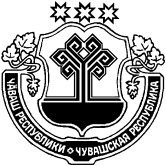 В соответствии с Федеральным законом от 06 октября 2003 года № 131-ФЗ «Об общих принципах организации местного самоуправления в Российской Федерации» и статьей  24 Устава Убеевского сельского поселения Красноармейского района Чувашской Республики,Собрание депутатов Убеевского сельского поселения Красноармейского района решило: Внести в решение Собрания депутатов Убеевского сельского поселения Красноармейского района от 14 декабря 2018 года № С-36/1 «О бюджете Убеевского сельского поселения Красноармейского района Чувашской Республики на 2019 год и на плановый период 2020 и 2021 годов» (с изменениями от 15.04.2019 № С – 39/4, от 06.11.2019 № С – 47/1) следующие изменения:в статье 1:в части 1:абзац второй изложить в новой редакции:«прогнозируемый общий объем доходов бюджета Убеевского сельского поселения Красноармейского района Чувашской Республики в сумме 5040201,0 рубль, в том числе объем безвозмездных поступлений в сумме 3837091,0 рубль из них объем межбюджетных трансфертов, получаемых из бюджета Красноармейского района Чувашской Республики, – 3776091,0 рубль»;в абзаце третьем слова «4957419,6  рублей» заменить словами «5189391,6 рубль»;приложение 3 «Прогнозируемые объемы поступлений доходов в бюджет Убеевского сельского поселения Красноармейского района Чувашской Республики на 2019 год» изложить в новой редакции согласно приложению 1 к настоящему решению;внести изменения в приложение 5 «Распределение бюджетных ассигнований по разделам, подразделам, целевым статьям (муниципальным программам Убеевского сельского поселения Красноармейского района Чувашской Республики и непрограммным направлениям деятельности) и группам (группам и подгруппам) видов расходов классификации расходов бюджета Убеевского сельского поселения Красноармейского района Чувашской Республики на 2019 год» согласно приложению 2 к настоящему решению; внести изменения в приложение 7 «Распределение бюджетных ассигнований по целевым статьям (муниципальным программам Убеевского сельского поселения Красноармейского района Чувашской Республики и непрограммным направлениям деятельности), группам (группам и подгруппам) видов расходов, разделам, подразделам классификации расходов бюджета Убеевского сельского поселения Красноармейского района Чувашской Республики на 2019 год» согласно приложению 3 к настоящему решению;5)  внести изменения в приложение 9 «Ведомственная структура расходов бюджета Убеевского сельского поселения Красноармейского района Чувашской Республики на 2019 год» согласно приложению 4 к настоящему решению.2. Настоящее Решение вступает в силу после его официального опубликования в информационном издании «ВЕСТНИК Убеевского сельского поселения».Глава Убеевскогосельского поселения                                                                                Н.И.ДимитриеваЧĂВАШ  РЕСПУБЛИКИКРАСНОАРМЕЙСКИ РАЙОНẺЧУВАШСКАЯ РЕСПУБЛИКАКРАСНОАРМЕЙСКИЙ РАЙОН       УПИ САЛИ ПОСЕЛЕНИЙĚНДЕПУТАТСЕН ПУХĂВĚ ЙЫШĂНУ2019.12. 13     С – 48/3    №Упи салиСОБРАНИЕ ДЕПУТАТОВ УБЕЕВСКОГО СЕЛЬСКОГО ПОСЕЛЕНИЯРЕШЕНИЕ13.12.2019         №  С – 48/3 с. УбеевоО внесении изменений в решение Собрания депутатов Убеевского сельского поселения Красноармейского района от 14 декабря 2018 года № С-36/1 «О бюджете Убеевского сельского поселения Красноармейского района Чувашской Республики на 2019 год и на плановый период 2020 и 2021 годов»Приложение 1Приложение 1Приложение 1к решению Собрания депутатов Убеевского сельского поселения Красноармейского района Чувашской Республики "О внесении изменений в решение Собрания депутатов Убеевского сельского поселения Красноармейского района "О бюджете Убеевского сельского поселения Красноармейского района Чувашской Республики на 2019 год и на плановый период 2020 и 2021 годов"к решению Собрания депутатов Убеевского сельского поселения Красноармейского района Чувашской Республики "О внесении изменений в решение Собрания депутатов Убеевского сельского поселения Красноармейского района "О бюджете Убеевского сельского поселения Красноармейского района Чувашской Республики на 2019 год и на плановый период 2020 и 2021 годов"к решению Собрания депутатов Убеевского сельского поселения Красноармейского района Чувашской Республики "О внесении изменений в решение Собрания депутатов Убеевского сельского поселения Красноармейского района "О бюджете Убеевского сельского поселения Красноармейского района Чувашской Республики на 2019 год и на плановый период 2020 и 2021 годов"Приложение 3Приложение 3Приложение 3к решению Собрания депутатов Убеевского сельского поселения Красноармейского района Чувашской Республики "О бюджете Убеевского сельского поселения Красноармейского района Чувашской Республики на 2019 год и на плановый период 2020 и 2021 годов"к решению Собрания депутатов Убеевского сельского поселения Красноармейского района Чувашской Республики "О бюджете Убеевского сельского поселения Красноармейского района Чувашской Республики на 2019 год и на плановый период 2020 и 2021 годов"к решению Собрания депутатов Убеевского сельского поселения Красноармейского района Чувашской Республики "О бюджете Убеевского сельского поселения Красноармейского района Чувашской Республики на 2019 год и на плановый период 2020 и 2021 годов"Прогнозируемые объемы поступлений доходов в бюджет Убеевского сельского поселения Красноармейского района Чувашской Республики на 2019 годПрогнозируемые объемы поступлений доходов в бюджет Убеевского сельского поселения Красноармейского района Чувашской Республики на 2019 годПрогнозируемые объемы поступлений доходов в бюджет Убеевского сельского поселения Красноармейского района Чувашской Республики на 2019 годПрогнозируемые объемы поступлений доходов в бюджет Убеевского сельского поселения Красноармейского района Чувашской Республики на 2019 годЕдиница измерения: руб.Единица измерения: руб.Единица измерения: руб.Единица измерения: руб.Наименование показателяНаименование показателяКод бюджетной 
классификацииСумма      НАЛОГОВЫЕ И НЕНАЛОГОВЫЕ ДОХОДЫ      НАЛОГОВЫЕ И НЕНАЛОГОВЫЕ ДОХОДЫ000100000000000000001 203 110,00          НАЛОГИ НА ПРИБЫЛЬ, ДОХОДЫ          НАЛОГИ НА ПРИБЫЛЬ, ДОХОДЫ0001010000000000000067 310,00            Налог на доходы физических лиц            Налог на доходы физических лиц0001010200000000000067 310,00              Налог на доходы физических лиц с доходов, источником которых является налоговый агент, за исключением доходов, в отношении которых исчисление и уплата налога осуществляются в соответствии со статьями 227, 2271 и 228 Налогового кодекса Российской Федерации              Налог на доходы физических лиц с доходов, источником которых является налоговый агент, за исключением доходов, в отношении которых исчисление и уплата налога осуществляются в соответствии со статьями 227, 2271 и 228 Налогового кодекса Российской Федерации1821010201001000011067 210,00              Налог на доходы физических лиц с доходов, полученных физическими лицами в соответствии со статьей 228 Налогового кодекса Российской Федерации              Налог на доходы физических лиц с доходов, полученных физическими лицами в соответствии со статьей 228 Налогового кодекса Российской Федерации18210102030010000110100,00        НАЛОГИ НА ТОВАРЫ (РАБОТЫ, УСЛУГИ), РЕАЛИЗУЕМЫЕ НА ТЕРРИТОРИИ РОССИЙСКОЙ ФЕДЕРАЦИИ        НАЛОГИ НА ТОВАРЫ (РАБОТЫ, УСЛУГИ), РЕАЛИЗУЕМЫЕ НА ТЕРРИТОРИИ РОССИЙСКОЙ ФЕДЕРАЦИИ00010300000000000000447 300,00              Доходы от уплаты акцизов на дизельное топливо, подлежащие распределению между бюджетами субъектов Российской Федерации и местными бюджетами с учетом установленных дифференцированных нормативов отчислений в местные бюджеты (по нормативам, установленным Федеральным законом о федеральном бюджете в целях формирования дорожных фондов субъектов Российской Федерации)              Доходы от уплаты акцизов на дизельное топливо, подлежащие распределению между бюджетами субъектов Российской Федерации и местными бюджетами с учетом установленных дифференцированных нормативов отчислений в местные бюджеты (по нормативам, установленным Федеральным законом о федеральном бюджете в целях формирования дорожных фондов субъектов Российской Федерации)10010302231010000110166 400,00          Доходы от уплаты акцизов на моторные масла для дизельных и (или) карбюраторных (инжекторных) двигателей, подлежащие распределению между бюджетами субъектов Российской Федерации и местными бюджетами с учетом установленных дифференцированных нормативов отчислений в местные бюджеты (по нормативам, установленным Федеральным законом о федеральном бюджете в целях формирования дорожных фондов субъектов Российской Федерации)          Доходы от уплаты акцизов на моторные масла для дизельных и (или) карбюраторных (инжекторных) двигателей, подлежащие распределению между бюджетами субъектов Российской Федерации и местными бюджетами с учетом установленных дифференцированных нормативов отчислений в местные бюджеты (по нормативам, установленным Федеральным законом о федеральном бюджете в целях формирования дорожных фондов субъектов Российской Федерации)100103022410100001102 800,00           Доходы от уплаты акцизов на автомобильный бензин, подлежащие распределению между бюджетами субъектов Российской Федерации и местными бюджетами с учетом установленных дифференцированных нормативов отчислений в местные бюджеты (по нормативам, установленным Федеральным законом о федеральном бюджете в целях формирования дорожных фондов субъектов Российской Федерации)           Доходы от уплаты акцизов на автомобильный бензин, подлежащие распределению между бюджетами субъектов Российской Федерации и местными бюджетами с учетом установленных дифференцированных нормативов отчислений в местные бюджеты (по нормативам, установленным Федеральным законом о федеральном бюджете в целях формирования дорожных фондов субъектов Российской Федерации)10010302251010000110278 100,00        НАЛОГИ НА СОВОКУПНЫЙ ДОХОД        НАЛОГИ НА СОВОКУПНЫЙ ДОХОД0001050000000000000019 500,00            Единый сельскохозяйственный налог            Единый сельскохозяйственный налог0001050300000000000019 500,00              Единый сельскохозяйственный налог              Единый сельскохозяйственный налог1821050301001000011019 500,00        НАЛОГИ НА ИМУЩЕСТВО        НАЛОГИ НА ИМУЩЕСТВО00010600000000000000491 400,00            Налог на имущество физических лиц            Налог на имущество физических лиц0001060100000000000073 100,00              Налог на имущество физических лиц, взимаемый по ставкам, применяемым к объектам налогообложения, расположенным в границах поселений              Налог на имущество физических лиц, взимаемый по ставкам, применяемым к объектам налогообложения, расположенным в границах поселений1821060103010000011073 100,00            Земельный налог            Земельный налог00010606000000000000418 300,00              Земельный налог с организаций, обладающих земельным участком, расположенным в границах сельских  поселений              Земельный налог с организаций, обладающих земельным участком, расположенным в границах сельских  поселений1821060603310000011024 900,00              Земельный налог с физических лиц, обладающих земельным участком, расположенным в границах сельских поселений              Земельный налог с физических лиц, обладающих земельным участком, расположенным в границах сельских поселений18210606043100000110393 400,00        ГОСУДАРСТВЕННАЯ ПОШЛИНА        ГОСУДАРСТВЕННАЯ ПОШЛИНА000108000000000000007 600,00 Государственная пошлина за совершение нотариальных действий должностными лицами органов местного самоуправления, уполномоченными в соответствии с законодательными актами Российской Федерации на совершение нотариальных действий Государственная пошлина за совершение нотариальных действий должностными лицами органов местного самоуправления, уполномоченными в соответствии с законодательными актами Российской Федерации на совершение нотариальных действий993108040200100001107 600,00  ДОХОДЫ ОТ ИСПОЛЬЗОВАНИЯ ИМУЩЕСТВА, НАХОДЯЩЕГОСЯ В ГОСУДАРСТВЕННОЙ И МУНИЦИПАЛЬНОЙ СОБСТВЕННОСТИ  ДОХОДЫ ОТ ИСПОЛЬЗОВАНИЯ ИМУЩЕСТВА, НАХОДЯЩЕГОСЯ В ГОСУДАРСТВЕННОЙ И МУНИЦИПАЛЬНОЙ СОБСТВЕННОСТИ00011100000000000000164 500,00            Доходы, получаемые в виде арендной либо иной платы за передачу в возмездное пользование государственного и муниципального имущества (за исключением имущества бюджетных и автономных учреждений, а также имущества государственных и муниципальных унитарных предприятий, в том числе казенных)            Доходы, получаемые в виде арендной либо иной платы за передачу в возмездное пользование государственного и муниципального имущества (за исключением имущества бюджетных и автономных учреждений, а также имущества государственных и муниципальных унитарных предприятий, в том числе казенных)00011105000000000000164 500,00              Доходы, получаемые в виде арендной платы, а также средства от продажи права на заключение договоров аренды за земли, находящиеся в собственности сельских поселений (за исключением земельных участков муниципальных бюджетных и автономных учреждений)              Доходы, получаемые в виде арендной платы, а также средства от продажи права на заключение договоров аренды за земли, находящиеся в собственности сельских поселений (за исключением земельных участков муниципальных бюджетных и автономных учреждений)99311105025100000120156 300,00              Доходы от сдачи в аренду имущества, находящегося в оперативном управлении органов управления сельских поселений и созданных ими учреждений (за исключением имущества муниципальных бюджетных и автономных учреждений)              Доходы от сдачи в аренду имущества, находящегося в оперативном управлении органов управления сельских поселений и созданных ими учреждений (за исключением имущества муниципальных бюджетных и автономных учреждений)993111050351000001208 200,00           ДОХОДЫ ОТ ОКАЗАНИЯ ПЛАТНЫХ УСЛУГ И КОМПЕНСАЦИИ ЗАТРАТ ГОСУДАРСТВА           ДОХОДЫ ОТ ОКАЗАНИЯ ПЛАТНЫХ УСЛУГ И КОМПЕНСАЦИИ ЗАТРАТ ГОСУДАРСТВА000113000000000000005 500,00          Доходы от компенсации затрат государства          Доходы от компенсации затрат государства000113020000000000005 500,00         Доходы, поступающие в порядке возмещения расходов, понесенных в связи с эксплуатацией имущества сельских поселений         Доходы, поступающие в порядке возмещения расходов, понесенных в связи с эксплуатацией имущества сельских поселений993113020651000001305 500,00      БЕЗВОЗМЕЗДНЫЕ ПОСТУПЛЕНИЯ      БЕЗВОЗМЕЗДНЫЕ ПОСТУПЛЕНИЯ000200000000000000003 837 091,00        БЕЗВОЗМЕЗДНЫЕ ПОСТУПЛЕНИЯ ОТ ДРУГИХ БЮДЖЕТОВ БЮДЖЕТНОЙ СИСТЕМЫ РОССИЙСКОЙ ФЕДЕРАЦИИ        БЕЗВОЗМЕЗДНЫЕ ПОСТУПЛЕНИЯ ОТ ДРУГИХ БЮДЖЕТОВ БЮДЖЕТНОЙ СИСТЕМЫ РОССИЙСКОЙ ФЕДЕРАЦИИ000202000000000000003 776 091,00          Дотации бюджетам бюджетной системы Российской Федерации          Дотации бюджетам бюджетной системы Российской Федерации000202100000000000001 877 500,00              Дотации бюджетам сельских поселений на выравнивание бюджетной обеспеченности              Дотации бюджетам сельских поселений на выравнивание бюджетной обеспеченности993202150011000001501 711 300,00              Дотации бюджетам сельских поселений на поддержку мер по обеспечению сбалансированности бюджетов              Дотации бюджетам сельских поселений на поддержку мер по обеспечению сбалансированности бюджетов99320215002100000150166 200,00          Субсидии бюджетам бюджетной системы Российской Федерации (межбюджетные субсидии)          Субсидии бюджетам бюджетной системы Российской Федерации (межбюджетные субсидии)000202200000000000001 236 400,00          Субсидии бюджетам сельских поселений на осуществление дорожной деятельности в отношении автомобильных дорог общего пользования, а также капитального ремонта и ремонта дворовых территорий многоквартирных домов, проездов к дворовым территориям многоквартирных домов населенных пунктов          Субсидии бюджетам сельских поселений на осуществление дорожной деятельности в отношении автомобильных дорог общего пользования, а также капитального ремонта и ремонта дворовых территорий многоквартирных домов, проездов к дворовым территориям многоквартирных домов населенных пунктов993202202161000001501 018 000,00       Прочие субсидии бюджетам сельских поселений   (Повышплата - 23,972;)        Прочие субсидии бюджетам сельских поселений   (Повышплата - 23,972;) 99320229999100000150218 400,00          Субвенции бюджетам бюджетной системы Российской Федерации          Субвенции бюджетам бюджетной системы Российской Федерации0002023000000000000089 970,00        Субвенции бюджетам сельских поселений на осуществление первичного воинского учета на территориях, где отсутствуют военные комиссариаты        Субвенции бюджетам сельских поселений на осуществление первичного воинского учета на территориях, где отсутствуют военные комиссариаты9932023511810000015089 970,00       Иные межбюджетные трансферты       Иные межбюджетные трансферты0002024000000000000023 972,00      Прочие межбюджетные трансферты, передаваемые бюджетам сельских поселений      Прочие межбюджетные трансферты, передаваемые бюджетам сельских поселений9932024999910000015023 972,00          Прочие безвозмездные поступления от других бюджетов бюджетной системы          Прочие безвозмездные поступления от других бюджетов бюджетной системы00020290000000000000548 249,00        Прочие безвозмездные поступления в бюджеты сельских поселений от бюджетов муниципальных районов (0;)        Прочие безвозмездные поступления в бюджеты сельских поселений от бюджетов муниципальных районов (0;)99320290054100000150548 249,00       Прочие безвозмездные поступления       Прочие безвозмездные поступления0002070000000000000061 000,00        Поступления от денежных пожертвований, предоставляемых физическими лицами получателям средств бюджетов сельских поселений        Поступления от денежных пожертвований, предоставляемых физическими лицами получателям средств бюджетов сельских поселений9932070502010000015061 000,00ИТОГО ДОХОДОВИТОГО ДОХОДОВИТОГО ДОХОДОВ5 040 201,00       Приложение 2        Приложение 2        Приложение 2        Приложение 2        Приложение 2        Приложение 2        Приложение 2        Приложение 2        Приложение 2        Приложение 2        Приложение 2        Приложение 2        Приложение 2        Приложение 2        Приложение 2        Приложение 2        Приложение 2        Приложение 2        Приложение 2        Приложение 2        Приложение 2        Приложение 2                                                                                  ###################                                                                                 ###################                                                                                 ###################                                                                                 ###################                                                                                 ###################                                                                                 ###################                                                                                 ###################                                                                                 ###################                                                                                 ###################                                                                                 ###################                                                                                 ###################                                                                                 ###################                                                                                 ###################                                                                                 ###################                                                                                 ###################                                                                                 ###################                                                                                 ###################                                                                                 ###################                                                                                 ###################                                                                                 ###################                                                                                 ###################                                                                                 ################### Приложение 5  Приложение 5  Приложение 5  Приложение 5  Приложение 5  Приложение 5  Приложение 5  Приложение 5  Приложение 5  Приложение 5  Приложение 5  Приложение 5  Приложение 5  Приложение 5  Приложение 5  Приложение 5  Приложение 5  Приложение 5  Приложение 5  Приложение 5  Приложение 5  Приложение 5                                                  к решению Собрания депутатов Убеевского сельского поселения                                                  Красноармейского района Чувашской Республики "О бюджете                                                  Убеевского сельского поселения Красноармейского района                                                 Чувашской Республики на 2019 год и на плановый                                                  период 2020 и 2021 годов "                                                  к решению Собрания депутатов Убеевского сельского поселения                                                  Красноармейского района Чувашской Республики "О бюджете                                                  Убеевского сельского поселения Красноармейского района                                                 Чувашской Республики на 2019 год и на плановый                                                  период 2020 и 2021 годов "                                                  к решению Собрания депутатов Убеевского сельского поселения                                                  Красноармейского района Чувашской Республики "О бюджете                                                  Убеевского сельского поселения Красноармейского района                                                 Чувашской Республики на 2019 год и на плановый                                                  период 2020 и 2021 годов "                                                  к решению Собрания депутатов Убеевского сельского поселения                                                  Красноармейского района Чувашской Республики "О бюджете                                                  Убеевского сельского поселения Красноармейского района                                                 Чувашской Республики на 2019 год и на плановый                                                  период 2020 и 2021 годов "                                                  к решению Собрания депутатов Убеевского сельского поселения                                                  Красноармейского района Чувашской Республики "О бюджете                                                  Убеевского сельского поселения Красноармейского района                                                 Чувашской Республики на 2019 год и на плановый                                                  период 2020 и 2021 годов "                                                  к решению Собрания депутатов Убеевского сельского поселения                                                  Красноармейского района Чувашской Республики "О бюджете                                                  Убеевского сельского поселения Красноармейского района                                                 Чувашской Республики на 2019 год и на плановый                                                  период 2020 и 2021 годов "                                                  к решению Собрания депутатов Убеевского сельского поселения                                                  Красноармейского района Чувашской Республики "О бюджете                                                  Убеевского сельского поселения Красноармейского района                                                 Чувашской Республики на 2019 год и на плановый                                                  период 2020 и 2021 годов "                                                  к решению Собрания депутатов Убеевского сельского поселения                                                  Красноармейского района Чувашской Республики "О бюджете                                                  Убеевского сельского поселения Красноармейского района                                                 Чувашской Республики на 2019 год и на плановый                                                  период 2020 и 2021 годов "                                                  к решению Собрания депутатов Убеевского сельского поселения                                                  Красноармейского района Чувашской Республики "О бюджете                                                  Убеевского сельского поселения Красноармейского района                                                 Чувашской Республики на 2019 год и на плановый                                                  период 2020 и 2021 годов "                                                  к решению Собрания депутатов Убеевского сельского поселения                                                  Красноармейского района Чувашской Республики "О бюджете                                                  Убеевского сельского поселения Красноармейского района                                                 Чувашской Республики на 2019 год и на плановый                                                  период 2020 и 2021 годов "                                                  к решению Собрания депутатов Убеевского сельского поселения                                                  Красноармейского района Чувашской Республики "О бюджете                                                  Убеевского сельского поселения Красноармейского района                                                 Чувашской Республики на 2019 год и на плановый                                                  период 2020 и 2021 годов "                                                  к решению Собрания депутатов Убеевского сельского поселения                                                  Красноармейского района Чувашской Республики "О бюджете                                                  Убеевского сельского поселения Красноармейского района                                                 Чувашской Республики на 2019 год и на плановый                                                  период 2020 и 2021 годов "                                                  к решению Собрания депутатов Убеевского сельского поселения                                                  Красноармейского района Чувашской Республики "О бюджете                                                  Убеевского сельского поселения Красноармейского района                                                 Чувашской Республики на 2019 год и на плановый                                                  период 2020 и 2021 годов "                                                  к решению Собрания депутатов Убеевского сельского поселения                                                  Красноармейского района Чувашской Республики "О бюджете                                                  Убеевского сельского поселения Красноармейского района                                                 Чувашской Республики на 2019 год и на плановый                                                  период 2020 и 2021 годов "                                                  к решению Собрания депутатов Убеевского сельского поселения                                                  Красноармейского района Чувашской Республики "О бюджете                                                  Убеевского сельского поселения Красноармейского района                                                 Чувашской Республики на 2019 год и на плановый                                                  период 2020 и 2021 годов "                                                  к решению Собрания депутатов Убеевского сельского поселения                                                  Красноармейского района Чувашской Республики "О бюджете                                                  Убеевского сельского поселения Красноармейского района                                                 Чувашской Республики на 2019 год и на плановый                                                  период 2020 и 2021 годов "                                                  к решению Собрания депутатов Убеевского сельского поселения                                                  Красноармейского района Чувашской Республики "О бюджете                                                  Убеевского сельского поселения Красноармейского района                                                 Чувашской Республики на 2019 год и на плановый                                                  период 2020 и 2021 годов "                                                  к решению Собрания депутатов Убеевского сельского поселения                                                  Красноармейского района Чувашской Республики "О бюджете                                                  Убеевского сельского поселения Красноармейского района                                                 Чувашской Республики на 2019 год и на плановый                                                  период 2020 и 2021 годов "                                                  к решению Собрания депутатов Убеевского сельского поселения                                                  Красноармейского района Чувашской Республики "О бюджете                                                  Убеевского сельского поселения Красноармейского района                                                 Чувашской Республики на 2019 год и на плановый                                                  период 2020 и 2021 годов "                                                  к решению Собрания депутатов Убеевского сельского поселения                                                  Красноармейского района Чувашской Республики "О бюджете                                                  Убеевского сельского поселения Красноармейского района                                                 Чувашской Республики на 2019 год и на плановый                                                  период 2020 и 2021 годов "                                                  к решению Собрания депутатов Убеевского сельского поселения                                                  Красноармейского района Чувашской Республики "О бюджете                                                  Убеевского сельского поселения Красноармейского района                                                 Чувашской Республики на 2019 год и на плановый                                                  период 2020 и 2021 годов "                                                  к решению Собрания депутатов Убеевского сельского поселения                                                  Красноармейского района Чувашской Республики "О бюджете                                                  Убеевского сельского поселения Красноармейского района                                                 Чувашской Республики на 2019 год и на плановый                                                  период 2020 и 2021 годов " Распределение бюджетных ассигнований по разделам, подразделам, целевым статьям (муниципальным программам Убеевского сельского поселения Красноармейского района Чувашской Республики и непрограммным направлениям деятельности) и группам (группам и подгруппам) видов расходов классификации расходов бюджета Убеевского сельского поселения Красноармейского района Чувашской Республики на 2019 годРаспределение бюджетных ассигнований по разделам, подразделам, целевым статьям (муниципальным программам Убеевского сельского поселения Красноармейского района Чувашской Республики и непрограммным направлениям деятельности) и группам (группам и подгруппам) видов расходов классификации расходов бюджета Убеевского сельского поселения Красноармейского района Чувашской Республики на 2019 годРаспределение бюджетных ассигнований по разделам, подразделам, целевым статьям (муниципальным программам Убеевского сельского поселения Красноармейского района Чувашской Республики и непрограммным направлениям деятельности) и группам (группам и подгруппам) видов расходов классификации расходов бюджета Убеевского сельского поселения Красноармейского района Чувашской Республики на 2019 годРаспределение бюджетных ассигнований по разделам, подразделам, целевым статьям (муниципальным программам Убеевского сельского поселения Красноармейского района Чувашской Республики и непрограммным направлениям деятельности) и группам (группам и подгруппам) видов расходов классификации расходов бюджета Убеевского сельского поселения Красноармейского района Чувашской Республики на 2019 годРаспределение бюджетных ассигнований по разделам, подразделам, целевым статьям (муниципальным программам Убеевского сельского поселения Красноармейского района Чувашской Республики и непрограммным направлениям деятельности) и группам (группам и подгруппам) видов расходов классификации расходов бюджета Убеевского сельского поселения Красноармейского района Чувашской Республики на 2019 годРаспределение бюджетных ассигнований по разделам, подразделам, целевым статьям (муниципальным программам Убеевского сельского поселения Красноармейского района Чувашской Республики и непрограммным направлениям деятельности) и группам (группам и подгруппам) видов расходов классификации расходов бюджета Убеевского сельского поселения Красноармейского района Чувашской Республики на 2019 годРаспределение бюджетных ассигнований по разделам, подразделам, целевым статьям (муниципальным программам Убеевского сельского поселения Красноармейского района Чувашской Республики и непрограммным направлениям деятельности) и группам (группам и подгруппам) видов расходов классификации расходов бюджета Убеевского сельского поселения Красноармейского района Чувашской Республики на 2019 годРаспределение бюджетных ассигнований по разделам, подразделам, целевым статьям (муниципальным программам Убеевского сельского поселения Красноармейского района Чувашской Республики и непрограммным направлениям деятельности) и группам (группам и подгруппам) видов расходов классификации расходов бюджета Убеевского сельского поселения Красноармейского района Чувашской Республики на 2019 годРаспределение бюджетных ассигнований по разделам, подразделам, целевым статьям (муниципальным программам Убеевского сельского поселения Красноармейского района Чувашской Республики и непрограммным направлениям деятельности) и группам (группам и подгруппам) видов расходов классификации расходов бюджета Убеевского сельского поселения Красноармейского района Чувашской Республики на 2019 годРаспределение бюджетных ассигнований по разделам, подразделам, целевым статьям (муниципальным программам Убеевского сельского поселения Красноармейского района Чувашской Республики и непрограммным направлениям деятельности) и группам (группам и подгруппам) видов расходов классификации расходов бюджета Убеевского сельского поселения Красноармейского района Чувашской Республики на 2019 годРаспределение бюджетных ассигнований по разделам, подразделам, целевым статьям (муниципальным программам Убеевского сельского поселения Красноармейского района Чувашской Республики и непрограммным направлениям деятельности) и группам (группам и подгруппам) видов расходов классификации расходов бюджета Убеевского сельского поселения Красноармейского района Чувашской Республики на 2019 годРаспределение бюджетных ассигнований по разделам, подразделам, целевым статьям (муниципальным программам Убеевского сельского поселения Красноармейского района Чувашской Республики и непрограммным направлениям деятельности) и группам (группам и подгруппам) видов расходов классификации расходов бюджета Убеевского сельского поселения Красноармейского района Чувашской Республики на 2019 годРаспределение бюджетных ассигнований по разделам, подразделам, целевым статьям (муниципальным программам Убеевского сельского поселения Красноармейского района Чувашской Республики и непрограммным направлениям деятельности) и группам (группам и подгруппам) видов расходов классификации расходов бюджета Убеевского сельского поселения Красноармейского района Чувашской Республики на 2019 годРаспределение бюджетных ассигнований по разделам, подразделам, целевым статьям (муниципальным программам Убеевского сельского поселения Красноармейского района Чувашской Республики и непрограммным направлениям деятельности) и группам (группам и подгруппам) видов расходов классификации расходов бюджета Убеевского сельского поселения Красноармейского района Чувашской Республики на 2019 годРаспределение бюджетных ассигнований по разделам, подразделам, целевым статьям (муниципальным программам Убеевского сельского поселения Красноармейского района Чувашской Республики и непрограммным направлениям деятельности) и группам (группам и подгруппам) видов расходов классификации расходов бюджета Убеевского сельского поселения Красноармейского района Чувашской Республики на 2019 годРаспределение бюджетных ассигнований по разделам, подразделам, целевым статьям (муниципальным программам Убеевского сельского поселения Красноармейского района Чувашской Республики и непрограммным направлениям деятельности) и группам (группам и подгруппам) видов расходов классификации расходов бюджета Убеевского сельского поселения Красноармейского района Чувашской Республики на 2019 годРаспределение бюджетных ассигнований по разделам, подразделам, целевым статьям (муниципальным программам Убеевского сельского поселения Красноармейского района Чувашской Республики и непрограммным направлениям деятельности) и группам (группам и подгруппам) видов расходов классификации расходов бюджета Убеевского сельского поселения Красноармейского района Чувашской Республики на 2019 годРаспределение бюджетных ассигнований по разделам, подразделам, целевым статьям (муниципальным программам Убеевского сельского поселения Красноармейского района Чувашской Республики и непрограммным направлениям деятельности) и группам (группам и подгруппам) видов расходов классификации расходов бюджета Убеевского сельского поселения Красноармейского района Чувашской Республики на 2019 годРаспределение бюджетных ассигнований по разделам, подразделам, целевым статьям (муниципальным программам Убеевского сельского поселения Красноармейского района Чувашской Республики и непрограммным направлениям деятельности) и группам (группам и подгруппам) видов расходов классификации расходов бюджета Убеевского сельского поселения Красноармейского района Чувашской Республики на 2019 годРаспределение бюджетных ассигнований по разделам, подразделам, целевым статьям (муниципальным программам Убеевского сельского поселения Красноармейского района Чувашской Республики и непрограммным направлениям деятельности) и группам (группам и подгруппам) видов расходов классификации расходов бюджета Убеевского сельского поселения Красноармейского района Чувашской Республики на 2019 годРаспределение бюджетных ассигнований по разделам, подразделам, целевым статьям (муниципальным программам Убеевского сельского поселения Красноармейского района Чувашской Республики и непрограммным направлениям деятельности) и группам (группам и подгруппам) видов расходов классификации расходов бюджета Убеевского сельского поселения Красноармейского района Чувашской Республики на 2019 годРаспределение бюджетных ассигнований по разделам, подразделам, целевым статьям (муниципальным программам Убеевского сельского поселения Красноармейского района Чувашской Республики и непрограммным направлениям деятельности) и группам (группам и подгруппам) видов расходов классификации расходов бюджета Убеевского сельского поселения Красноармейского района Чувашской Республики на 2019 годРаспределение бюджетных ассигнований по разделам, подразделам, целевым статьям (муниципальным программам Убеевского сельского поселения Красноармейского района Чувашской Республики и непрограммным направлениям деятельности) и группам (группам и подгруппам) видов расходов классификации расходов бюджета Убеевского сельского поселения Красноармейского района Чувашской Республики на 2019 годРаспределение бюджетных ассигнований по разделам, подразделам, целевым статьям (муниципальным программам Убеевского сельского поселения Красноармейского района Чувашской Республики и непрограммным направлениям деятельности) и группам (группам и подгруппам) видов расходов классификации расходов бюджета Убеевского сельского поселения Красноармейского района Чувашской Республики на 2019 годРаспределение бюджетных ассигнований по разделам, подразделам, целевым статьям (муниципальным программам Убеевского сельского поселения Красноармейского района Чувашской Республики и непрограммным направлениям деятельности) и группам (группам и подгруппам) видов расходов классификации расходов бюджета Убеевского сельского поселения Красноармейского района Чувашской Республики на 2019 годРаспределение бюджетных ассигнований по разделам, подразделам, целевым статьям (муниципальным программам Убеевского сельского поселения Красноармейского района Чувашской Республики и непрограммным направлениям деятельности) и группам (группам и подгруппам) видов расходов классификации расходов бюджета Убеевского сельского поселения Красноармейского района Чувашской Республики на 2019 годРаспределение бюджетных ассигнований по разделам, подразделам, целевым статьям (муниципальным программам Убеевского сельского поселения Красноармейского района Чувашской Республики и непрограммным направлениям деятельности) и группам (группам и подгруппам) видов расходов классификации расходов бюджета Убеевского сельского поселения Красноармейского района Чувашской Республики на 2019 год(рублей)(рублей)(рублей)(рублей)(рублей)(рублей)(рублей)(рублей)(рублей)(рублей)(рублей)(рублей)(рублей)(рублей)(рублей)(рублей)(рублей)(рублей)(рублей)(рублей)(рублей)(рублей)(рублей)(рублей)(рублей)(рублей)(рублей)НаименованиеНаименованиеНаименованиеРазделРазделПодразделПодразделЦелевая статья (муниципальные программы)Целевая статья (муниципальные программы)Целевая статья (муниципальные программы)Целевая статья (муниципальные программы)Целевая статья (муниципальные программы)Целевая статья (муниципальные программы)Целевая статья (муниципальные программы)Группа (группа и подгруппа) вида расходовГруппа (группа и подгруппа) вида расходовГруппа (группа и подгруппа) вида расходовГруппа (группа и подгруппа) вида расходовГруппа (группа и подгруппа) вида расходовГруппа (группа и подгруппа) вида расходовГруппа (группа и подгруппа) вида расходовСумма (увеличение, уменьшение(-))Сумма (увеличение, уменьшение(-))Сумма (увеличение, уменьшение(-))Сумма (увеличение, уменьшение(-))Сумма (увеличение, уменьшение(-))Сумма (увеличение, уменьшение(-))НаименованиеНаименованиеНаименованиеРазделРазделПодразделПодразделЦелевая статья (муниципальные программы)Целевая статья (муниципальные программы)Целевая статья (муниципальные программы)Целевая статья (муниципальные программы)Целевая статья (муниципальные программы)Целевая статья (муниципальные программы)Целевая статья (муниципальные программы)Группа (группа и подгруппа) вида расходовГруппа (группа и подгруппа) вида расходовГруппа (группа и подгруппа) вида расходовГруппа (группа и подгруппа) вида расходовГруппа (группа и подгруппа) вида расходовГруппа (группа и подгруппа) вида расходовГруппа (группа и подгруппа) вида расходовСумма (увеличение, уменьшение(-))Сумма (увеличение, уменьшение(-))Сумма (увеличение, уменьшение(-))Сумма (увеличение, уменьшение(-))Сумма (увеличение, уменьшение(-))Сумма (увеличение, уменьшение(-))111223344444445555555666666ВсегоВсегоВсего231 972,00231 972,00231 972,00231 972,00231 972,00231 972,00Общегосударственные вопросыОбщегосударственные вопросыОбщегосударственные вопросы010123 972,0023 972,0023 972,0023 972,0023 972,0023 972,00Функционирование Правительства Российской Федерации, высших исполнительных органов государственной власти субъектов Российской Федерации, местных администрацийФункционирование Правительства Российской Федерации, высших исполнительных органов государственной власти субъектов Российской Федерации, местных администрацийФункционирование Правительства Российской Федерации, высших исполнительных органов государственной власти субъектов Российской Федерации, местных администраций0101040423 972,0023 972,0023 972,0023 972,0023 972,0023 972,00Муниципальная программа "Управление общественными финансами и муниципальным долгом"Муниципальная программа "Управление общественными финансами и муниципальным долгом"Муниципальная программа "Управление общественными финансами и муниципальным долгом"01010404Ч400000000Ч400000000Ч400000000Ч400000000Ч400000000Ч400000000Ч40000000023 972,0023 972,0023 972,0023 972,0023 972,0023 972,00Подпрограмма "Совершенствование бюджетной политики и обеспечение сбалансированности бюджета" муниципальной программы "Управление общественными финансами и муниципальным долгом"Подпрограмма "Совершенствование бюджетной политики и обеспечение сбалансированности бюджета" муниципальной программы "Управление общественными финансами и муниципальным долгом"Подпрограмма "Совершенствование бюджетной политики и обеспечение сбалансированности бюджета" муниципальной программы "Управление общественными финансами и муниципальным долгом"01010404Ч410000000Ч410000000Ч410000000Ч410000000Ч410000000Ч410000000Ч41000000023 972,0023 972,0023 972,0023 972,0023 972,0023 972,00Основное мероприятие "Осуществление мер финансовой поддержки бюджетов муниципальных районов, городских округов и поселений, направленных на обеспечение их сбалансированности и повышение уровня бюджетной обеспеченности"Основное мероприятие "Осуществление мер финансовой поддержки бюджетов муниципальных районов, городских округов и поселений, направленных на обеспечение их сбалансированности и повышение уровня бюджетной обеспеченности"Основное мероприятие "Осуществление мер финансовой поддержки бюджетов муниципальных районов, городских округов и поселений, направленных на обеспечение их сбалансированности и повышение уровня бюджетной обеспеченности"01010404Ч410400000Ч410400000Ч410400000Ч410400000Ч410400000Ч410400000Ч41040000023 972,0023 972,0023 972,0023 972,0023 972,0023 972,00Поощрение за содействие достижению значений (уровней) показателей для оценки эффективности деятельности высших должностных лиц (руководителей высших исполнительных органов государственной власти) субъектов Российской Федерации и деятельности органов исполнительной власти субъектов Российской Федерации в 2019 году за счет средств межбюджетных трансфертов, предоставляемых из федерального бюджета за достижение показателей деятельности органов исполнительной власти субъектов Российской ФедерацииПоощрение за содействие достижению значений (уровней) показателей для оценки эффективности деятельности высших должностных лиц (руководителей высших исполнительных органов государственной власти) субъектов Российской Федерации и деятельности органов исполнительной власти субъектов Российской Федерации в 2019 году за счет средств межбюджетных трансфертов, предоставляемых из федерального бюджета за достижение показателей деятельности органов исполнительной власти субъектов Российской ФедерацииПоощрение за содействие достижению значений (уровней) показателей для оценки эффективности деятельности высших должностных лиц (руководителей высших исполнительных органов государственной власти) субъектов Российской Федерации и деятельности органов исполнительной власти субъектов Российской Федерации в 2019 году за счет средств межбюджетных трансфертов, предоставляемых из федерального бюджета за достижение показателей деятельности органов исполнительной власти субъектов Российской Федерации01010404Ч410455500Ч410455500Ч410455500Ч410455500Ч410455500Ч410455500Ч41045550023 972,0023 972,0023 972,0023 972,0023 972,0023 972,00Расходы на выплаты персоналу в целях обеспечения выполнения функций государственными (муниципальными) органами, казенными учреждениями, органами управления государственными внебюджетными фондамиРасходы на выплаты персоналу в целях обеспечения выполнения функций государственными (муниципальными) органами, казенными учреждениями, органами управления государственными внебюджетными фондамиРасходы на выплаты персоналу в целях обеспечения выполнения функций государственными (муниципальными) органами, казенными учреждениями, органами управления государственными внебюджетными фондами01010404Ч410455500Ч410455500Ч410455500Ч410455500Ч410455500Ч410455500Ч41045550010010010010010010010023 972,0023 972,0023 972,0023 972,0023 972,0023 972,00Расходы на выплаты персоналу государственных (муниципальных) органовРасходы на выплаты персоналу государственных (муниципальных) органовРасходы на выплаты персоналу государственных (муниципальных) органов01010404Ч410455500Ч410455500Ч410455500Ч410455500Ч410455500Ч410455500Ч41045550012012012012012012012023 972,0023 972,0023 972,0023 972,0023 972,0023 972,00Национальная безопасность и правоохранительная деятельностьНациональная безопасность и правоохранительная деятельностьНациональная безопасность и правоохранительная деятельность0303-11 992,00-11 992,00-11 992,00-11 992,00-11 992,00-11 992,00Обеспечение пожарной безопасностиОбеспечение пожарной безопасностиОбеспечение пожарной безопасности03031010-11 992,00-11 992,00-11 992,00-11 992,00-11 992,00-11 992,00Муниципальная программа  "Повышение безопасности жизнедеятельности населения и территорий"Муниципальная программа  "Повышение безопасности жизнедеятельности населения и территорий"Муниципальная программа  "Повышение безопасности жизнедеятельности населения и территорий"03031010Ц800000000Ц800000000Ц800000000Ц800000000Ц800000000Ц800000000Ц800000000-11 992,00-11 992,00-11 992,00-11 992,00-11 992,00-11 992,00Подпрограмма "Защита населения и территорий от чрезвычайных ситуаций природного и техногенного характера, обеспечение пожарной безопасности и безопасности населения на водных объектах на территории"  муниципальной программы "Повышение безопасности жизнедеятельности населения и территорий"Подпрограмма "Защита населения и территорий от чрезвычайных ситуаций природного и техногенного характера, обеспечение пожарной безопасности и безопасности населения на водных объектах на территории"  муниципальной программы "Повышение безопасности жизнедеятельности населения и территорий"Подпрограмма "Защита населения и территорий от чрезвычайных ситуаций природного и техногенного характера, обеспечение пожарной безопасности и безопасности населения на водных объектах на территории"  муниципальной программы "Повышение безопасности жизнедеятельности населения и территорий"03031010Ц810000000Ц810000000Ц810000000Ц810000000Ц810000000Ц810000000Ц810000000-11 992,00-11 992,00-11 992,00-11 992,00-11 992,00-11 992,00Основное мероприятие "Развитие гражданской обороны, повышение уровня готовности территориальной подсистемы Чувашской Республики единой государственной системы предупреждения и ликвидации чрезвычайных ситуаций к оперативному реагированию на чрезвычайные ситуации, пожары и происшествия на водных объектах"Основное мероприятие "Развитие гражданской обороны, повышение уровня готовности территориальной подсистемы Чувашской Республики единой государственной системы предупреждения и ликвидации чрезвычайных ситуаций к оперативному реагированию на чрезвычайные ситуации, пожары и происшествия на водных объектах"Основное мероприятие "Развитие гражданской обороны, повышение уровня готовности территориальной подсистемы Чувашской Республики единой государственной системы предупреждения и ликвидации чрезвычайных ситуаций к оперативному реагированию на чрезвычайные ситуации, пожары и происшествия на водных объектах"03031010Ц810400000Ц810400000Ц810400000Ц810400000Ц810400000Ц810400000Ц810400000-11 992,00-11 992,00-11 992,00-11 992,00-11 992,00-11 992,00Мероприятия по обеспечению пожарной безопасности муниципальных объектовМероприятия по обеспечению пожарной безопасности муниципальных объектовМероприятия по обеспечению пожарной безопасности муниципальных объектов03031010Ц810470280Ц810470280Ц810470280Ц810470280Ц810470280Ц810470280Ц810470280-11 992,00-11 992,00-11 992,00-11 992,00-11 992,00-11 992,00Закупка товаров, работ и услуг для обеспечения государственных (муниципальных) нуждЗакупка товаров, работ и услуг для обеспечения государственных (муниципальных) нуждЗакупка товаров, работ и услуг для обеспечения государственных (муниципальных) нужд03031010Ц810470280Ц810470280Ц810470280Ц810470280Ц810470280Ц810470280Ц810470280200200200200200200200-11 992,00-11 992,00-11 992,00-11 992,00-11 992,00-11 992,00Иные закупки товаров, работ и услуг для обеспечения государственных (муниципальных) нуждИные закупки товаров, работ и услуг для обеспечения государственных (муниципальных) нуждИные закупки товаров, работ и услуг для обеспечения государственных (муниципальных) нужд03031010Ц810470280Ц810470280Ц810470280Ц810470280Ц810470280Ц810470280Ц810470280240240240240240240240-11 992,00-11 992,00-11 992,00-11 992,00-11 992,00-11 992,00Национальная экономикаНациональная экономикаНациональная экономика0404-79 000,00-79 000,00-79 000,00-79 000,00-79 000,00-79 000,00Другие вопросы в области национальной экономикиДругие вопросы в области национальной экономикиДругие вопросы в области национальной экономики04041212-79 000,00-79 000,00-79 000,00-79 000,00-79 000,00-79 000,00Муниципальная программа "Развитие земельных и имущественных отношений"Муниципальная программа "Развитие земельных и имущественных отношений"Муниципальная программа "Развитие земельных и имущественных отношений"04041212A400000000A400000000A400000000A400000000A400000000A400000000A400000000-79 000,00-79 000,00-79 000,00-79 000,00-79 000,00-79 000,00Подпрограмма "Управление муниципальным имуществом" муниципальной программы "Развитие земельных и имущественных отношений"Подпрограмма "Управление муниципальным имуществом" муниципальной программы "Развитие земельных и имущественных отношений"Подпрограмма "Управление муниципальным имуществом" муниципальной программы "Развитие земельных и имущественных отношений"04041212A410000000A410000000A410000000A410000000A410000000A410000000A410000000-49 000,00-49 000,00-49 000,00-49 000,00-49 000,00-49 000,00Основное мероприятие "Создание условий для максимального вовлечения в хозяйственный оборот муниципального имущества, в том числе земельных участков"Основное мероприятие "Создание условий для максимального вовлечения в хозяйственный оборот муниципального имущества, в том числе земельных участков"Основное мероприятие "Создание условий для максимального вовлечения в хозяйственный оборот муниципального имущества, в том числе земельных участков"04041212A410200000A410200000A410200000A410200000A410200000A410200000A410200000-49 000,00-49 000,00-49 000,00-49 000,00-49 000,00-49 000,00Осуществление работ по актуализации государственной кадастровой оценки земель в целях налогообложения и вовлечения земельных участков в гражданско-правовой оборотОсуществление работ по актуализации государственной кадастровой оценки земель в целях налогообложения и вовлечения земельных участков в гражданско-правовой оборотОсуществление работ по актуализации государственной кадастровой оценки земель в целях налогообложения и вовлечения земельных участков в гражданско-правовой оборот04041212A410273590A410273590A410273590A410273590A410273590A410273590A410273590-49 000,00-49 000,00-49 000,00-49 000,00-49 000,00-49 000,00Закупка товаров, работ и услуг для обеспечения государственных (муниципальных) нуждЗакупка товаров, работ и услуг для обеспечения государственных (муниципальных) нуждЗакупка товаров, работ и услуг для обеспечения государственных (муниципальных) нужд04041212A410273590A410273590A410273590A410273590A410273590A410273590A410273590200200200200200200200-49 000,00-49 000,00-49 000,00-49 000,00-49 000,00-49 000,00Иные закупки товаров, работ и услуг для обеспечения государственных (муниципальных) нуждИные закупки товаров, работ и услуг для обеспечения государственных (муниципальных) нуждИные закупки товаров, работ и услуг для обеспечения государственных (муниципальных) нужд04041212A410273590A410273590A410273590A410273590A410273590A410273590A410273590240240240240240240240-49 000,00-49 000,00-49 000,00-49 000,00-49 000,00-49 000,00Подпрограмма "Формирование эффективного муниципального сектора экономики "муниципальной программы "Развитие земельных и имущественных отношений"Подпрограмма "Формирование эффективного муниципального сектора экономики "муниципальной программы "Развитие земельных и имущественных отношений"Подпрограмма "Формирование эффективного муниципального сектора экономики "муниципальной программы "Развитие земельных и имущественных отношений"04041212A420000000A420000000A420000000A420000000A420000000A420000000A420000000-30 000,00-30 000,00-30 000,00-30 000,00-30 000,00-30 000,00Основное мероприятие "Эффективное управление муниципальным имуществом"Основное мероприятие "Эффективное управление муниципальным имуществом"Основное мероприятие "Эффективное управление муниципальным имуществом"04041212A420200000A420200000A420200000A420200000A420200000A420200000A420200000-30 000,00-30 000,00-30 000,00-30 000,00-30 000,00-30 000,00Вовлечение в хозяйственный оборот объектов казны Чувашской Республики на условиях приоритетности рыночных механизмов и прозрачности процедур передачи объектов в пользованиеВовлечение в хозяйственный оборот объектов казны Чувашской Республики на условиях приоритетности рыночных механизмов и прозрачности процедур передачи объектов в пользованиеВовлечение в хозяйственный оборот объектов казны Чувашской Республики на условиях приоритетности рыночных механизмов и прозрачности процедур передачи объектов в пользование04041212A420273610A420273610A420273610A420273610A420273610A420273610A420273610-30 000,00-30 000,00-30 000,00-30 000,00-30 000,00-30 000,00Закупка товаров, работ и услуг для обеспечения государственных (муниципальных) нуждЗакупка товаров, работ и услуг для обеспечения государственных (муниципальных) нуждЗакупка товаров, работ и услуг для обеспечения государственных (муниципальных) нужд04041212A420273610A420273610A420273610A420273610A420273610A420273610A420273610200200200200200200200-30 000,00-30 000,00-30 000,00-30 000,00-30 000,00-30 000,00Иные закупки товаров, работ и услуг для обеспечения государственных (муниципальных) нуждИные закупки товаров, работ и услуг для обеспечения государственных (муниципальных) нуждИные закупки товаров, работ и услуг для обеспечения государственных (муниципальных) нужд04041212A420273610A420273610A420273610A420273610A420273610A420273610A420273610240240240240240240240-30 000,00-30 000,00-30 000,00-30 000,00-30 000,00-30 000,00Жилищно-коммунальное хозяйствоЖилищно-коммунальное хозяйствоЖилищно-коммунальное хозяйство0505108 000,00108 000,00108 000,00108 000,00108 000,00108 000,00Коммунальное хозяйствоКоммунальное хозяйствоКоммунальное хозяйство0505020296 000,0096 000,0096 000,0096 000,0096 000,0096 000,00Муниципальная программа "Модернизация и развитие сферы жилищно-коммунального хозяйства"Муниципальная программа "Модернизация и развитие сферы жилищно-коммунального хозяйства"Муниципальная программа "Модернизация и развитие сферы жилищно-коммунального хозяйства"05050202A100000000A100000000A100000000A100000000A100000000A100000000A10000000096 000,0096 000,0096 000,0096 000,0096 000,0096 000,00Подпрограмма "Обеспечение населения Чувашской Республики качественной питьевой водой" муниципальной программы "Модернизация и развитие сферы жилищно-коммунального хозяйства"Подпрограмма "Обеспечение населения Чувашской Республики качественной питьевой водой" муниципальной программы "Модернизация и развитие сферы жилищно-коммунального хозяйства"Подпрограмма "Обеспечение населения Чувашской Республики качественной питьевой водой" муниципальной программы "Модернизация и развитие сферы жилищно-коммунального хозяйства"05050202A130000000A130000000A130000000A130000000A130000000A130000000A13000000096 000,0096 000,0096 000,0096 000,0096 000,0096 000,00Основное мероприятие "Развитие систем водоснабжения муниципальных образований"Основное мероприятие "Развитие систем водоснабжения муниципальных образований"Основное мероприятие "Развитие систем водоснабжения муниципальных образований"05050202A130100000A130100000A130100000A130100000A130100000A130100000A13010000096 000,0096 000,0096 000,0096 000,0096 000,0096 000,00Капитальный и текущий ремонт объектов водоснабжения (водозаборных сооружений, водопроводов и др.) муниципальных образованийКапитальный и текущий ремонт объектов водоснабжения (водозаборных сооружений, водопроводов и др.) муниципальных образованийКапитальный и текущий ремонт объектов водоснабжения (водозаборных сооружений, водопроводов и др.) муниципальных образований05050202A130173090A130173090A130173090A130173090A130173090A130173090A13017309096 000,0096 000,0096 000,0096 000,0096 000,0096 000,00Закупка товаров, работ и услуг для обеспечения государственных (муниципальных) нуждЗакупка товаров, работ и услуг для обеспечения государственных (муниципальных) нуждЗакупка товаров, работ и услуг для обеспечения государственных (муниципальных) нужд05050202A130173090A130173090A130173090A130173090A130173090A130173090A13017309020020020020020020020096 000,0096 000,0096 000,0096 000,0096 000,0096 000,00Иные закупки товаров, работ и услуг для обеспечения государственных (муниципальных) нуждИные закупки товаров, работ и услуг для обеспечения государственных (муниципальных) нуждИные закупки товаров, работ и услуг для обеспечения государственных (муниципальных) нужд05050202A130173090A130173090A130173090A130173090A130173090A130173090A13017309024024024024024024024096 000,0096 000,0096 000,0096 000,0096 000,0096 000,00БлагоустройствоБлагоустройствоБлагоустройство0505030312 000,0012 000,0012 000,0012 000,0012 000,0012 000,00Муниципальная  программа "Формирование современной городской среды на территории"Муниципальная  программа "Формирование современной городской среды на территории"Муниципальная  программа "Формирование современной городской среды на территории"05050303A500000000A500000000A500000000A500000000A500000000A500000000A50000000012 000,0012 000,0012 000,0012 000,0012 000,0012 000,00Подпрограмма "Благоустройство дворовых и общественых территорий" муниципальной программы "Формирование современной городской среды на территории"Подпрограмма "Благоустройство дворовых и общественых территорий" муниципальной программы "Формирование современной городской среды на территории"Подпрограмма "Благоустройство дворовых и общественых территорий" муниципальной программы "Формирование современной городской среды на территории"05050303A510000000A510000000A510000000A510000000A510000000A510000000A51000000012 000,0012 000,0012 000,0012 000,0012 000,0012 000,00Основное мероприятие "Содействие благоустройству населенных пунктов"Основное мероприятие "Содействие благоустройству населенных пунктов"Основное мероприятие "Содействие благоустройству населенных пунктов"05050303A510200000A510200000A510200000A510200000A510200000A510200000A51020000012 000,0012 000,0012 000,0012 000,0012 000,0012 000,00Уличное освещениеУличное освещениеУличное освещение05050303A510277400A510277400A510277400A510277400A510277400A510277400A51027740012 000,0012 000,0012 000,0012 000,0012 000,0012 000,00Закупка товаров, работ и услуг для обеспечения государственных (муниципальных) нуждЗакупка товаров, работ и услуг для обеспечения государственных (муниципальных) нуждЗакупка товаров, работ и услуг для обеспечения государственных (муниципальных) нужд05050303A510277400A510277400A510277400A510277400A510277400A510277400A51027740020020020020020020020012 000,0012 000,0012 000,0012 000,0012 000,0012 000,00Иные закупки товаров, работ и услуг для обеспечения государственных (муниципальных) нуждИные закупки товаров, работ и услуг для обеспечения государственных (муниципальных) нуждИные закупки товаров, работ и услуг для обеспечения государственных (муниципальных) нужд05050303A510277400A510277400A510277400A510277400A510277400A510277400A51027740024024024024024024024012 000,0012 000,0012 000,0012 000,0012 000,0012 000,00Культура, кинематографияКультура, кинематографияКультура, кинематография0808190 992,00190 992,00190 992,00190 992,00190 992,00190 992,00КультураКультураКультура08080101160 427,00160 427,00160 427,00160 427,00160 427,00160 427,00Муниципальная программа "Развитие культуры и туризма"Муниципальная программа "Развитие культуры и туризма"Муниципальная программа "Развитие культуры и туризма"08080101Ц400000000Ц400000000Ц400000000Ц400000000Ц400000000Ц400000000Ц400000000160 427,00160 427,00160 427,00160 427,00160 427,00160 427,00Подпрограмма "Развитие культуры " муниципальной программы "Развитие культуры и туризма"Подпрограмма "Развитие культуры " муниципальной программы "Развитие культуры и туризма"Подпрограмма "Развитие культуры " муниципальной программы "Развитие культуры и туризма"08080101Ц410000000Ц410000000Ц410000000Ц410000000Ц410000000Ц410000000Ц410000000160 427,00160 427,00160 427,00160 427,00160 427,00160 427,00Основное мероприятие "Сохранение и развитие народного творчества"Основное мероприятие "Сохранение и развитие народного творчества"Основное мероприятие "Сохранение и развитие народного творчества"08080101Ц410700000Ц410700000Ц410700000Ц410700000Ц410700000Ц410700000Ц410700000160 427,00160 427,00160 427,00160 427,00160 427,00160 427,00Обеспечение деятельности учреждений в сфере культурно-досугового обслуживания населенияОбеспечение деятельности учреждений в сфере культурно-досугового обслуживания населенияОбеспечение деятельности учреждений в сфере культурно-досугового обслуживания населения08080101Ц410740390Ц410740390Ц410740390Ц410740390Ц410740390Ц410740390Ц410740390160 427,00160 427,00160 427,00160 427,00160 427,00160 427,00Закупка товаров, работ и услуг для обеспечения государственных (муниципальных) нуждЗакупка товаров, работ и услуг для обеспечения государственных (муниципальных) нуждЗакупка товаров, работ и услуг для обеспечения государственных (муниципальных) нужд08080101Ц410740390Ц410740390Ц410740390Ц410740390Ц410740390Ц410740390Ц410740390200200200200200200200160 427,00160 427,00160 427,00160 427,00160 427,00160 427,00Иные закупки товаров, работ и услуг для обеспечения государственных (муниципальных) нуждИные закупки товаров, работ и услуг для обеспечения государственных (муниципальных) нуждИные закупки товаров, работ и услуг для обеспечения государственных (муниципальных) нужд08080101Ц410740390Ц410740390Ц410740390Ц410740390Ц410740390Ц410740390Ц410740390240240240240240240240160 427,00160 427,00160 427,00160 427,00160 427,00160 427,00Другие вопросы в области культуры, кинематографииДругие вопросы в области культуры, кинематографииДругие вопросы в области культуры, кинематографии0808040430 565,0030 565,0030 565,0030 565,0030 565,0030 565,00Муниципальная программа "Развитие культуры и туризма"Муниципальная программа "Развитие культуры и туризма"Муниципальная программа "Развитие культуры и туризма"08080404Ц400000000Ц400000000Ц400000000Ц400000000Ц400000000Ц400000000Ц40000000030 565,0030 565,0030 565,0030 565,0030 565,0030 565,00Подпрограмма "Развитие культуры " муниципальной программы "Развитие культуры и туризма"Подпрограмма "Развитие культуры " муниципальной программы "Развитие культуры и туризма"Подпрограмма "Развитие культуры " муниципальной программы "Развитие культуры и туризма"08080404Ц410000000Ц410000000Ц410000000Ц410000000Ц410000000Ц410000000Ц41000000030 565,0030 565,0030 565,0030 565,0030 565,0030 565,00Основное мероприятие "Создание условий для оказания доступных и качественных услуг государственными учреждениями культуры, архивами и образовательными организациями в сфере культуры и искусства"Основное мероприятие "Создание условий для оказания доступных и качественных услуг государственными учреждениями культуры, архивами и образовательными организациями в сфере культуры и искусства"Основное мероприятие "Создание условий для оказания доступных и качественных услуг государственными учреждениями культуры, архивами и образовательными организациями в сфере культуры и искусства"08080404Ц411100000Ц411100000Ц411100000Ц411100000Ц411100000Ц411100000Ц41110000030 565,0030 565,0030 565,0030 565,0030 565,0030 565,00Обеспечение деятельности централизованных бухгалтерий, учреждений (центров) финансового-производственного обеспечения, служб инженерно-хозяйственного сопровождения  муниципальных образованийОбеспечение деятельности централизованных бухгалтерий, учреждений (центров) финансового-производственного обеспечения, служб инженерно-хозяйственного сопровождения  муниципальных образованийОбеспечение деятельности централизованных бухгалтерий, учреждений (центров) финансового-производственного обеспечения, служб инженерно-хозяйственного сопровождения  муниципальных образований08080404Ц411140700Ц411140700Ц411140700Ц411140700Ц411140700Ц411140700Ц41114070030 565,0030 565,0030 565,0030 565,0030 565,0030 565,00Закупка товаров, работ и услуг для обеспечения государственных (муниципальных) нуждЗакупка товаров, работ и услуг для обеспечения государственных (муниципальных) нуждЗакупка товаров, работ и услуг для обеспечения государственных (муниципальных) нужд08080404Ц411140700Ц411140700Ц411140700Ц411140700Ц411140700Ц411140700Ц41114070020020020020020020020030 565,0030 565,0030 565,0030 565,0030 565,0030 565,00Иные закупки товаров, работ и услуг для обеспечения государственных (муниципальных) нуждИные закупки товаров, работ и услуг для обеспечения государственных (муниципальных) нуждИные закупки товаров, работ и услуг для обеспечения государственных (муниципальных) нужд08080404Ц411140700Ц411140700Ц411140700Ц411140700Ц411140700Ц411140700Ц41114070024024024024024024024030 565,0030 565,0030 565,0030 565,0030 565,0030 565,00                                              Приложение 3                                               Приложение 3                                               Приложение 3                                               Приложение 3                                               Приложение 3                                               Приложение 3                                               Приложение 3                                               Приложение 3                                               Приложение 3                                               Приложение 3                                               Приложение 3                                               Приложение 3                                               Приложение 3                                               Приложение 3                                               Приложение 3                                               Приложение 3                                               Приложение 3                                               Приложение 3                                               Приложение 3                                               Приложение 3                                               Приложение 3                                               Приложение 3                                               Приложение 3                                                                                           ###########################                                                                                          ###########################                                                                                          ###########################                                                                                          ###########################                                                                                          ###########################                                                                                          ###########################                                                                                          ###########################                                                                                          ###########################                                                                                          ###########################                                                                                          ###########################                                                                                          ###########################                                                                                          ###########################                                                                                          ###########################                                                                                          ###########################                                                                                          ###########################                                                                                          ###########################                                                                                          ###########################                                                                                          ###########################                                                                                          ###########################                                                                                          ###########################                                                                                          ###########################                                                                                          ###########################                                                                                          ###########################                                         Приложение 7                                          Приложение 7                                          Приложение 7                                          Приложение 7                                          Приложение 7                                          Приложение 7                                          Приложение 7                                          Приложение 7                                          Приложение 7                                          Приложение 7                                          Приложение 7                                          Приложение 7                                          Приложение 7                                          Приложение 7                                          Приложение 7                                          Приложение 7                                          Приложение 7                                          Приложение 7                                          Приложение 7                                          Приложение 7                                          Приложение 7                                          Приложение 7                                          Приложение 7 к решению Собрания депутатов Убеевского сельского                                                                    поселения Красноармейского района Чувашской Республики                                      "О бюджете Убеевского сельского поселения Красноармейского района Чувашской Республики на 2019 год                                   и на плановый период 2020 и 2021 годов "к решению Собрания депутатов Убеевского сельского                                                                    поселения Красноармейского района Чувашской Республики                                      "О бюджете Убеевского сельского поселения Красноармейского района Чувашской Республики на 2019 год                                   и на плановый период 2020 и 2021 годов "к решению Собрания депутатов Убеевского сельского                                                                    поселения Красноармейского района Чувашской Республики                                      "О бюджете Убеевского сельского поселения Красноармейского района Чувашской Республики на 2019 год                                   и на плановый период 2020 и 2021 годов "к решению Собрания депутатов Убеевского сельского                                                                    поселения Красноармейского района Чувашской Республики                                      "О бюджете Убеевского сельского поселения Красноармейского района Чувашской Республики на 2019 год                                   и на плановый период 2020 и 2021 годов "к решению Собрания депутатов Убеевского сельского                                                                    поселения Красноармейского района Чувашской Республики                                      "О бюджете Убеевского сельского поселения Красноармейского района Чувашской Республики на 2019 год                                   и на плановый период 2020 и 2021 годов "к решению Собрания депутатов Убеевского сельского                                                                    поселения Красноармейского района Чувашской Республики                                      "О бюджете Убеевского сельского поселения Красноармейского района Чувашской Республики на 2019 год                                   и на плановый период 2020 и 2021 годов "к решению Собрания депутатов Убеевского сельского                                                                    поселения Красноармейского района Чувашской Республики                                      "О бюджете Убеевского сельского поселения Красноармейского района Чувашской Республики на 2019 год                                   и на плановый период 2020 и 2021 годов "к решению Собрания депутатов Убеевского сельского                                                                    поселения Красноармейского района Чувашской Республики                                      "О бюджете Убеевского сельского поселения Красноармейского района Чувашской Республики на 2019 год                                   и на плановый период 2020 и 2021 годов "к решению Собрания депутатов Убеевского сельского                                                                    поселения Красноармейского района Чувашской Республики                                      "О бюджете Убеевского сельского поселения Красноармейского района Чувашской Республики на 2019 год                                   и на плановый период 2020 и 2021 годов "к решению Собрания депутатов Убеевского сельского                                                                    поселения Красноармейского района Чувашской Республики                                      "О бюджете Убеевского сельского поселения Красноармейского района Чувашской Республики на 2019 год                                   и на плановый период 2020 и 2021 годов "к решению Собрания депутатов Убеевского сельского                                                                    поселения Красноармейского района Чувашской Республики                                      "О бюджете Убеевского сельского поселения Красноармейского района Чувашской Республики на 2019 год                                   и на плановый период 2020 и 2021 годов "к решению Собрания депутатов Убеевского сельского                                                                    поселения Красноармейского района Чувашской Республики                                      "О бюджете Убеевского сельского поселения Красноармейского района Чувашской Республики на 2019 год                                   и на плановый период 2020 и 2021 годов "к решению Собрания депутатов Убеевского сельского                                                                    поселения Красноармейского района Чувашской Республики                                      "О бюджете Убеевского сельского поселения Красноармейского района Чувашской Республики на 2019 год                                   и на плановый период 2020 и 2021 годов "к решению Собрания депутатов Убеевского сельского                                                                    поселения Красноармейского района Чувашской Республики                                      "О бюджете Убеевского сельского поселения Красноармейского района Чувашской Республики на 2019 год                                   и на плановый период 2020 и 2021 годов "к решению Собрания депутатов Убеевского сельского                                                                    поселения Красноармейского района Чувашской Республики                                      "О бюджете Убеевского сельского поселения Красноармейского района Чувашской Республики на 2019 год                                   и на плановый период 2020 и 2021 годов "к решению Собрания депутатов Убеевского сельского                                                                    поселения Красноармейского района Чувашской Республики                                      "О бюджете Убеевского сельского поселения Красноармейского района Чувашской Республики на 2019 год                                   и на плановый период 2020 и 2021 годов "к решению Собрания депутатов Убеевского сельского                                                                    поселения Красноармейского района Чувашской Республики                                      "О бюджете Убеевского сельского поселения Красноармейского района Чувашской Республики на 2019 год                                   и на плановый период 2020 и 2021 годов "к решению Собрания депутатов Убеевского сельского                                                                    поселения Красноармейского района Чувашской Республики                                      "О бюджете Убеевского сельского поселения Красноармейского района Чувашской Республики на 2019 год                                   и на плановый период 2020 и 2021 годов "к решению Собрания депутатов Убеевского сельского                                                                    поселения Красноармейского района Чувашской Республики                                      "О бюджете Убеевского сельского поселения Красноармейского района Чувашской Республики на 2019 год                                   и на плановый период 2020 и 2021 годов "к решению Собрания депутатов Убеевского сельского                                                                    поселения Красноармейского района Чувашской Республики                                      "О бюджете Убеевского сельского поселения Красноармейского района Чувашской Республики на 2019 год                                   и на плановый период 2020 и 2021 годов "к решению Собрания депутатов Убеевского сельского                                                                    поселения Красноармейского района Чувашской Республики                                      "О бюджете Убеевского сельского поселения Красноармейского района Чувашской Республики на 2019 год                                   и на плановый период 2020 и 2021 годов "к решению Собрания депутатов Убеевского сельского                                                                    поселения Красноармейского района Чувашской Республики                                      "О бюджете Убеевского сельского поселения Красноармейского района Чувашской Республики на 2019 год                                   и на плановый период 2020 и 2021 годов "к решению Собрания депутатов Убеевского сельского                                                                    поселения Красноармейского района Чувашской Республики                                      "О бюджете Убеевского сельского поселения Красноармейского района Чувашской Республики на 2019 год                                   и на плановый период 2020 и 2021 годов "Распределение 
бюджетных ассигнований по целевым статьям (муниципальным программам Убеевского сельского поселения Красноармейского района Чувашской Республики и непрограммным направлениям деятельности), группам(группам и подгруппам) видов расходов, разделам, подразделам классификации расходов бюджета Убеевского сельского поселения Красноармейского района Чувашской Республики на 2019 годРаспределение 
бюджетных ассигнований по целевым статьям (муниципальным программам Убеевского сельского поселения Красноармейского района Чувашской Республики и непрограммным направлениям деятельности), группам(группам и подгруппам) видов расходов, разделам, подразделам классификации расходов бюджета Убеевского сельского поселения Красноармейского района Чувашской Республики на 2019 годРаспределение 
бюджетных ассигнований по целевым статьям (муниципальным программам Убеевского сельского поселения Красноармейского района Чувашской Республики и непрограммным направлениям деятельности), группам(группам и подгруппам) видов расходов, разделам, подразделам классификации расходов бюджета Убеевского сельского поселения Красноармейского района Чувашской Республики на 2019 годРаспределение 
бюджетных ассигнований по целевым статьям (муниципальным программам Убеевского сельского поселения Красноармейского района Чувашской Республики и непрограммным направлениям деятельности), группам(группам и подгруппам) видов расходов, разделам, подразделам классификации расходов бюджета Убеевского сельского поселения Красноармейского района Чувашской Республики на 2019 годРаспределение 
бюджетных ассигнований по целевым статьям (муниципальным программам Убеевского сельского поселения Красноармейского района Чувашской Республики и непрограммным направлениям деятельности), группам(группам и подгруппам) видов расходов, разделам, подразделам классификации расходов бюджета Убеевского сельского поселения Красноармейского района Чувашской Республики на 2019 годРаспределение 
бюджетных ассигнований по целевым статьям (муниципальным программам Убеевского сельского поселения Красноармейского района Чувашской Республики и непрограммным направлениям деятельности), группам(группам и подгруппам) видов расходов, разделам, подразделам классификации расходов бюджета Убеевского сельского поселения Красноармейского района Чувашской Республики на 2019 годРаспределение 
бюджетных ассигнований по целевым статьям (муниципальным программам Убеевского сельского поселения Красноармейского района Чувашской Республики и непрограммным направлениям деятельности), группам(группам и подгруппам) видов расходов, разделам, подразделам классификации расходов бюджета Убеевского сельского поселения Красноармейского района Чувашской Республики на 2019 годРаспределение 
бюджетных ассигнований по целевым статьям (муниципальным программам Убеевского сельского поселения Красноармейского района Чувашской Республики и непрограммным направлениям деятельности), группам(группам и подгруппам) видов расходов, разделам, подразделам классификации расходов бюджета Убеевского сельского поселения Красноармейского района Чувашской Республики на 2019 годРаспределение 
бюджетных ассигнований по целевым статьям (муниципальным программам Убеевского сельского поселения Красноармейского района Чувашской Республики и непрограммным направлениям деятельности), группам(группам и подгруппам) видов расходов, разделам, подразделам классификации расходов бюджета Убеевского сельского поселения Красноармейского района Чувашской Республики на 2019 годРаспределение 
бюджетных ассигнований по целевым статьям (муниципальным программам Убеевского сельского поселения Красноармейского района Чувашской Республики и непрограммным направлениям деятельности), группам(группам и подгруппам) видов расходов, разделам, подразделам классификации расходов бюджета Убеевского сельского поселения Красноармейского района Чувашской Республики на 2019 годРаспределение 
бюджетных ассигнований по целевым статьям (муниципальным программам Убеевского сельского поселения Красноармейского района Чувашской Республики и непрограммным направлениям деятельности), группам(группам и подгруппам) видов расходов, разделам, подразделам классификации расходов бюджета Убеевского сельского поселения Красноармейского района Чувашской Республики на 2019 годРаспределение 
бюджетных ассигнований по целевым статьям (муниципальным программам Убеевского сельского поселения Красноармейского района Чувашской Республики и непрограммным направлениям деятельности), группам(группам и подгруппам) видов расходов, разделам, подразделам классификации расходов бюджета Убеевского сельского поселения Красноармейского района Чувашской Республики на 2019 годРаспределение 
бюджетных ассигнований по целевым статьям (муниципальным программам Убеевского сельского поселения Красноармейского района Чувашской Республики и непрограммным направлениям деятельности), группам(группам и подгруппам) видов расходов, разделам, подразделам классификации расходов бюджета Убеевского сельского поселения Красноармейского района Чувашской Республики на 2019 годРаспределение 
бюджетных ассигнований по целевым статьям (муниципальным программам Убеевского сельского поселения Красноармейского района Чувашской Республики и непрограммным направлениям деятельности), группам(группам и подгруппам) видов расходов, разделам, подразделам классификации расходов бюджета Убеевского сельского поселения Красноармейского района Чувашской Республики на 2019 годРаспределение 
бюджетных ассигнований по целевым статьям (муниципальным программам Убеевского сельского поселения Красноармейского района Чувашской Республики и непрограммным направлениям деятельности), группам(группам и подгруппам) видов расходов, разделам, подразделам классификации расходов бюджета Убеевского сельского поселения Красноармейского района Чувашской Республики на 2019 годРаспределение 
бюджетных ассигнований по целевым статьям (муниципальным программам Убеевского сельского поселения Красноармейского района Чувашской Республики и непрограммным направлениям деятельности), группам(группам и подгруппам) видов расходов, разделам, подразделам классификации расходов бюджета Убеевского сельского поселения Красноармейского района Чувашской Республики на 2019 годРаспределение 
бюджетных ассигнований по целевым статьям (муниципальным программам Убеевского сельского поселения Красноармейского района Чувашской Республики и непрограммным направлениям деятельности), группам(группам и подгруппам) видов расходов, разделам, подразделам классификации расходов бюджета Убеевского сельского поселения Красноармейского района Чувашской Республики на 2019 годРаспределение 
бюджетных ассигнований по целевым статьям (муниципальным программам Убеевского сельского поселения Красноармейского района Чувашской Республики и непрограммным направлениям деятельности), группам(группам и подгруппам) видов расходов, разделам, подразделам классификации расходов бюджета Убеевского сельского поселения Красноармейского района Чувашской Республики на 2019 годРаспределение 
бюджетных ассигнований по целевым статьям (муниципальным программам Убеевского сельского поселения Красноармейского района Чувашской Республики и непрограммным направлениям деятельности), группам(группам и подгруппам) видов расходов, разделам, подразделам классификации расходов бюджета Убеевского сельского поселения Красноармейского района Чувашской Республики на 2019 годРаспределение 
бюджетных ассигнований по целевым статьям (муниципальным программам Убеевского сельского поселения Красноармейского района Чувашской Республики и непрограммным направлениям деятельности), группам(группам и подгруппам) видов расходов, разделам, подразделам классификации расходов бюджета Убеевского сельского поселения Красноармейского района Чувашской Республики на 2019 годРаспределение 
бюджетных ассигнований по целевым статьям (муниципальным программам Убеевского сельского поселения Красноармейского района Чувашской Республики и непрограммным направлениям деятельности), группам(группам и подгруппам) видов расходов, разделам, подразделам классификации расходов бюджета Убеевского сельского поселения Красноармейского района Чувашской Республики на 2019 годРаспределение 
бюджетных ассигнований по целевым статьям (муниципальным программам Убеевского сельского поселения Красноармейского района Чувашской Республики и непрограммным направлениям деятельности), группам(группам и подгруппам) видов расходов, разделам, подразделам классификации расходов бюджета Убеевского сельского поселения Красноармейского района Чувашской Республики на 2019 годРаспределение 
бюджетных ассигнований по целевым статьям (муниципальным программам Убеевского сельского поселения Красноармейского района Чувашской Республики и непрограммным направлениям деятельности), группам(группам и подгруппам) видов расходов, разделам, подразделам классификации расходов бюджета Убеевского сельского поселения Красноармейского района Чувашской Республики на 2019 годРаспределение 
бюджетных ассигнований по целевым статьям (муниципальным программам Убеевского сельского поселения Красноармейского района Чувашской Республики и непрограммным направлениям деятельности), группам(группам и подгруппам) видов расходов, разделам, подразделам классификации расходов бюджета Убеевского сельского поселения Красноармейского района Чувашской Республики на 2019 годРаспределение 
бюджетных ассигнований по целевым статьям (муниципальным программам Убеевского сельского поселения Красноармейского района Чувашской Республики и непрограммным направлениям деятельности), группам(группам и подгруппам) видов расходов, разделам, подразделам классификации расходов бюджета Убеевского сельского поселения Красноармейского района Чувашской Республики на 2019 год(рублей)(рублей)(рублей)(рублей)(рублей)(рублей)(рублей)(рублей)(рублей)(рублей)(рублей)(рублей)(рублей)(рублей)(рублей)(рублей)(рублей)(рублей)(рублей)(рублей)(рублей)(рублей)(рублей)(рублей)(рублей)НаименованиеНаименованиеНаименованиеНаименованиеНаименованиеЦелевая статья (муниципальные программы)Целевая статья (муниципальные программы)Целевая статья (муниципальные программы)Целевая статья (муниципальные программы)Целевая статья (муниципальные программы)Целевая статья (муниципальные программы)Группа (группа и подгруппа) вида расходовГруппа (группа и подгруппа) вида расходовГруппа (группа и подгруппа) вида расходовРазделРазделРазделПодразделПодразделПодразделПодразделСумма (увеличение, уменьшение(-))Сумма (увеличение, уменьшение(-))Сумма (увеличение, уменьшение(-))Сумма (увеличение, уменьшение(-))НаименованиеНаименованиеНаименованиеНаименованиеНаименованиеЦелевая статья (муниципальные программы)Целевая статья (муниципальные программы)Целевая статья (муниципальные программы)Целевая статья (муниципальные программы)Целевая статья (муниципальные программы)Целевая статья (муниципальные программы)Группа (группа и подгруппа) вида расходовГруппа (группа и подгруппа) вида расходовГруппа (группа и подгруппа) вида расходовРазделРазделРазделПодразделПодразделПодразделПодразделСумма (увеличение, уменьшение(-))Сумма (увеличение, уменьшение(-))Сумма (увеличение, уменьшение(-))Сумма (увеличение, уменьшение(-))2222233333344455566667777ВсегоВсегоВсегоВсегоВсего231 972,00231 972,00231 972,00231 972,00Муниципальная программа "Модернизация и развитие сферы жилищно-коммунального хозяйства"Муниципальная программа "Модернизация и развитие сферы жилищно-коммунального хозяйства"Муниципальная программа "Модернизация и развитие сферы жилищно-коммунального хозяйства"Муниципальная программа "Модернизация и развитие сферы жилищно-коммунального хозяйства"Муниципальная программа "Модернизация и развитие сферы жилищно-коммунального хозяйства"A100000000A100000000A100000000A100000000A100000000A10000000096 000,0096 000,0096 000,0096 000,00Подпрограмма "Обеспечение населения Чувашской Республики качественной питьевой водой" муниципальной программы "Модернизация и развитие сферы жилищно-коммунального хозяйства"Подпрограмма "Обеспечение населения Чувашской Республики качественной питьевой водой" муниципальной программы "Модернизация и развитие сферы жилищно-коммунального хозяйства"Подпрограмма "Обеспечение населения Чувашской Республики качественной питьевой водой" муниципальной программы "Модернизация и развитие сферы жилищно-коммунального хозяйства"Подпрограмма "Обеспечение населения Чувашской Республики качественной питьевой водой" муниципальной программы "Модернизация и развитие сферы жилищно-коммунального хозяйства"Подпрограмма "Обеспечение населения Чувашской Республики качественной питьевой водой" муниципальной программы "Модернизация и развитие сферы жилищно-коммунального хозяйства"A130000000A130000000A130000000A130000000A130000000A13000000096 000,0096 000,0096 000,0096 000,00Основное мероприятие "Развитие систем водоснабжения муниципальных образований"Основное мероприятие "Развитие систем водоснабжения муниципальных образований"Основное мероприятие "Развитие систем водоснабжения муниципальных образований"Основное мероприятие "Развитие систем водоснабжения муниципальных образований"Основное мероприятие "Развитие систем водоснабжения муниципальных образований"A130100000A130100000A130100000A130100000A130100000A13010000096 000,0096 000,0096 000,0096 000,00Капитальный и текущий ремонт объектов водоснабжения (водозаборных сооружений, водопроводов и др.) муниципальных образованийКапитальный и текущий ремонт объектов водоснабжения (водозаборных сооружений, водопроводов и др.) муниципальных образованийКапитальный и текущий ремонт объектов водоснабжения (водозаборных сооружений, водопроводов и др.) муниципальных образованийКапитальный и текущий ремонт объектов водоснабжения (водозаборных сооружений, водопроводов и др.) муниципальных образованийКапитальный и текущий ремонт объектов водоснабжения (водозаборных сооружений, водопроводов и др.) муниципальных образованийA130173090A130173090A130173090A130173090A130173090A13017309096 000,0096 000,0096 000,0096 000,00Закупка товаров, работ и услуг для обеспечения государственных (муниципальных) нуждЗакупка товаров, работ и услуг для обеспечения государственных (муниципальных) нуждЗакупка товаров, работ и услуг для обеспечения государственных (муниципальных) нуждЗакупка товаров, работ и услуг для обеспечения государственных (муниципальных) нуждЗакупка товаров, работ и услуг для обеспечения государственных (муниципальных) нуждA130173090A130173090A130173090A130173090A130173090A13017309020020020096 000,0096 000,0096 000,0096 000,00Иные закупки товаров, работ и услуг для обеспечения государственных (муниципальных) нуждИные закупки товаров, работ и услуг для обеспечения государственных (муниципальных) нуждИные закупки товаров, работ и услуг для обеспечения государственных (муниципальных) нуждИные закупки товаров, работ и услуг для обеспечения государственных (муниципальных) нуждИные закупки товаров, работ и услуг для обеспечения государственных (муниципальных) нуждA130173090A130173090A130173090A130173090A130173090A13017309024024024096 000,0096 000,0096 000,0096 000,00Жилищно-коммунальное хозяйствоЖилищно-коммунальное хозяйствоЖилищно-коммунальное хозяйствоЖилищно-коммунальное хозяйствоЖилищно-коммунальное хозяйствоA130173090A130173090A130173090A130173090A130173090A13017309024024024005050596 000,0096 000,0096 000,0096 000,00Коммунальное хозяйствоКоммунальное хозяйствоКоммунальное хозяйствоКоммунальное хозяйствоКоммунальное хозяйствоA130173090A130173090A130173090A130173090A130173090A1301730902402402400505050202020296 000,0096 000,0096 000,0096 000,00Муниципальная программа "Развитие земельных и имущественных отношений"Муниципальная программа "Развитие земельных и имущественных отношений"Муниципальная программа "Развитие земельных и имущественных отношений"Муниципальная программа "Развитие земельных и имущественных отношений"Муниципальная программа "Развитие земельных и имущественных отношений"A400000000A400000000A400000000A400000000A400000000A400000000-79 000,00-79 000,00-79 000,00-79 000,00Подпрограмма "Управление муниципальным имуществом" муниципальной программы "Развитие земельных и имущественных отношений"Подпрограмма "Управление муниципальным имуществом" муниципальной программы "Развитие земельных и имущественных отношений"Подпрограмма "Управление муниципальным имуществом" муниципальной программы "Развитие земельных и имущественных отношений"Подпрограмма "Управление муниципальным имуществом" муниципальной программы "Развитие земельных и имущественных отношений"Подпрограмма "Управление муниципальным имуществом" муниципальной программы "Развитие земельных и имущественных отношений"A410000000A410000000A410000000A410000000A410000000A410000000-49 000,00-49 000,00-49 000,00-49 000,00Основное мероприятие "Создание условий для максимального вовлечения в хозяйственный оборот муниципального имущества, в том числе земельных участков"Основное мероприятие "Создание условий для максимального вовлечения в хозяйственный оборот муниципального имущества, в том числе земельных участков"Основное мероприятие "Создание условий для максимального вовлечения в хозяйственный оборот муниципального имущества, в том числе земельных участков"Основное мероприятие "Создание условий для максимального вовлечения в хозяйственный оборот муниципального имущества, в том числе земельных участков"Основное мероприятие "Создание условий для максимального вовлечения в хозяйственный оборот муниципального имущества, в том числе земельных участков"A410200000A410200000A410200000A410200000A410200000A410200000-49 000,00-49 000,00-49 000,00-49 000,00Осуществление работ по актуализации государственной кадастровой оценки земель в целях налогообложения и вовлечения земельных участков в гражданско-правовой оборотОсуществление работ по актуализации государственной кадастровой оценки земель в целях налогообложения и вовлечения земельных участков в гражданско-правовой оборотОсуществление работ по актуализации государственной кадастровой оценки земель в целях налогообложения и вовлечения земельных участков в гражданско-правовой оборотОсуществление работ по актуализации государственной кадастровой оценки земель в целях налогообложения и вовлечения земельных участков в гражданско-правовой оборотОсуществление работ по актуализации государственной кадастровой оценки земель в целях налогообложения и вовлечения земельных участков в гражданско-правовой оборотA410273590A410273590A410273590A410273590A410273590A410273590-49 000,00-49 000,00-49 000,00-49 000,00Закупка товаров, работ и услуг для обеспечения государственных (муниципальных) нуждЗакупка товаров, работ и услуг для обеспечения государственных (муниципальных) нуждЗакупка товаров, работ и услуг для обеспечения государственных (муниципальных) нуждЗакупка товаров, работ и услуг для обеспечения государственных (муниципальных) нуждЗакупка товаров, работ и услуг для обеспечения государственных (муниципальных) нуждA410273590A410273590A410273590A410273590A410273590A410273590200200200-49 000,00-49 000,00-49 000,00-49 000,00Иные закупки товаров, работ и услуг для обеспечения государственных (муниципальных) нуждИные закупки товаров, работ и услуг для обеспечения государственных (муниципальных) нуждИные закупки товаров, работ и услуг для обеспечения государственных (муниципальных) нуждИные закупки товаров, работ и услуг для обеспечения государственных (муниципальных) нуждИные закупки товаров, работ и услуг для обеспечения государственных (муниципальных) нуждA410273590A410273590A410273590A410273590A410273590A410273590240240240-49 000,00-49 000,00-49 000,00-49 000,00Национальная экономикаНациональная экономикаНациональная экономикаНациональная экономикаНациональная экономикаA410273590A410273590A410273590A410273590A410273590A410273590240240240040404-49 000,00-49 000,00-49 000,00-49 000,00Другие вопросы в области национальной экономикиДругие вопросы в области национальной экономикиДругие вопросы в области национальной экономикиДругие вопросы в области национальной экономикиДругие вопросы в области национальной экономикиA410273590A410273590A410273590A410273590A410273590A41027359024024024004040412121212-49 000,00-49 000,00-49 000,00-49 000,00Подпрограмма "Формирование эффективного муниципального сектора экономики "муниципальной программы "Развитие земельных и имущественных отношений"Подпрограмма "Формирование эффективного муниципального сектора экономики "муниципальной программы "Развитие земельных и имущественных отношений"Подпрограмма "Формирование эффективного муниципального сектора экономики "муниципальной программы "Развитие земельных и имущественных отношений"Подпрограмма "Формирование эффективного муниципального сектора экономики "муниципальной программы "Развитие земельных и имущественных отношений"Подпрограмма "Формирование эффективного муниципального сектора экономики "муниципальной программы "Развитие земельных и имущественных отношений"A420000000A420000000A420000000A420000000A420000000A420000000-30 000,00-30 000,00-30 000,00-30 000,00Основное мероприятие "Эффективное управление муниципальным имуществом"Основное мероприятие "Эффективное управление муниципальным имуществом"Основное мероприятие "Эффективное управление муниципальным имуществом"Основное мероприятие "Эффективное управление муниципальным имуществом"Основное мероприятие "Эффективное управление муниципальным имуществом"A420200000A420200000A420200000A420200000A420200000A420200000-30 000,00-30 000,00-30 000,00-30 000,00Вовлечение в хозяйственный оборот объектов казны Чувашской Республики на условиях приоритетности рыночных механизмов и прозрачности процедур передачи объектов в пользованиеВовлечение в хозяйственный оборот объектов казны Чувашской Республики на условиях приоритетности рыночных механизмов и прозрачности процедур передачи объектов в пользованиеВовлечение в хозяйственный оборот объектов казны Чувашской Республики на условиях приоритетности рыночных механизмов и прозрачности процедур передачи объектов в пользованиеВовлечение в хозяйственный оборот объектов казны Чувашской Республики на условиях приоритетности рыночных механизмов и прозрачности процедур передачи объектов в пользованиеВовлечение в хозяйственный оборот объектов казны Чувашской Республики на условиях приоритетности рыночных механизмов и прозрачности процедур передачи объектов в пользованиеA420273610A420273610A420273610A420273610A420273610A420273610-30 000,00-30 000,00-30 000,00-30 000,00Закупка товаров, работ и услуг для обеспечения государственных (муниципальных) нуждЗакупка товаров, работ и услуг для обеспечения государственных (муниципальных) нуждЗакупка товаров, работ и услуг для обеспечения государственных (муниципальных) нуждЗакупка товаров, работ и услуг для обеспечения государственных (муниципальных) нуждЗакупка товаров, работ и услуг для обеспечения государственных (муниципальных) нуждA420273610A420273610A420273610A420273610A420273610A420273610200200200-30 000,00-30 000,00-30 000,00-30 000,00Иные закупки товаров, работ и услуг для обеспечения государственных (муниципальных) нуждИные закупки товаров, работ и услуг для обеспечения государственных (муниципальных) нуждИные закупки товаров, работ и услуг для обеспечения государственных (муниципальных) нуждИные закупки товаров, работ и услуг для обеспечения государственных (муниципальных) нуждИные закупки товаров, работ и услуг для обеспечения государственных (муниципальных) нуждA420273610A420273610A420273610A420273610A420273610A420273610240240240-30 000,00-30 000,00-30 000,00-30 000,00Национальная экономикаНациональная экономикаНациональная экономикаНациональная экономикаНациональная экономикаA420273610A420273610A420273610A420273610A420273610A420273610240240240040404-30 000,00-30 000,00-30 000,00-30 000,00Другие вопросы в области национальной экономикиДругие вопросы в области национальной экономикиДругие вопросы в области национальной экономикиДругие вопросы в области национальной экономикиДругие вопросы в области национальной экономикиA420273610A420273610A420273610A420273610A420273610A42027361024024024004040412121212-30 000,00-30 000,00-30 000,00-30 000,00Муниципальная  программа "Формирование современной городской среды на территории"Муниципальная  программа "Формирование современной городской среды на территории"Муниципальная  программа "Формирование современной городской среды на территории"Муниципальная  программа "Формирование современной городской среды на территории"Муниципальная  программа "Формирование современной городской среды на территории"A500000000A500000000A500000000A500000000A500000000A50000000012 000,0012 000,0012 000,0012 000,00Подпрограмма "Благоустройство дворовых и общественых территорий" муниципальной программы "Формирование современной городской среды на территории"Подпрограмма "Благоустройство дворовых и общественых территорий" муниципальной программы "Формирование современной городской среды на территории"Подпрограмма "Благоустройство дворовых и общественых территорий" муниципальной программы "Формирование современной городской среды на территории"Подпрограмма "Благоустройство дворовых и общественых территорий" муниципальной программы "Формирование современной городской среды на территории"Подпрограмма "Благоустройство дворовых и общественых территорий" муниципальной программы "Формирование современной городской среды на территории"A510000000A510000000A510000000A510000000A510000000A51000000012 000,0012 000,0012 000,0012 000,00Основное мероприятие "Содействие благоустройству населенных пунктов"Основное мероприятие "Содействие благоустройству населенных пунктов"Основное мероприятие "Содействие благоустройству населенных пунктов"Основное мероприятие "Содействие благоустройству населенных пунктов"Основное мероприятие "Содействие благоустройству населенных пунктов"A510200000A510200000A510200000A510200000A510200000A51020000012 000,0012 000,0012 000,0012 000,00Уличное освещениеУличное освещениеУличное освещениеУличное освещениеУличное освещениеA510277400A510277400A510277400A510277400A510277400A51027740012 000,0012 000,0012 000,0012 000,00Закупка товаров, работ и услуг для обеспечения государственных (муниципальных) нуждЗакупка товаров, работ и услуг для обеспечения государственных (муниципальных) нуждЗакупка товаров, работ и услуг для обеспечения государственных (муниципальных) нуждЗакупка товаров, работ и услуг для обеспечения государственных (муниципальных) нуждЗакупка товаров, работ и услуг для обеспечения государственных (муниципальных) нуждA510277400A510277400A510277400A510277400A510277400A51027740020020020012 000,0012 000,0012 000,0012 000,00Иные закупки товаров, работ и услуг для обеспечения государственных (муниципальных) нуждИные закупки товаров, работ и услуг для обеспечения государственных (муниципальных) нуждИные закупки товаров, работ и услуг для обеспечения государственных (муниципальных) нуждИные закупки товаров, работ и услуг для обеспечения государственных (муниципальных) нуждИные закупки товаров, работ и услуг для обеспечения государственных (муниципальных) нуждA510277400A510277400A510277400A510277400A510277400A51027740024024024012 000,0012 000,0012 000,0012 000,00Жилищно-коммунальное хозяйствоЖилищно-коммунальное хозяйствоЖилищно-коммунальное хозяйствоЖилищно-коммунальное хозяйствоЖилищно-коммунальное хозяйствоA510277400A510277400A510277400A510277400A510277400A51027740024024024005050512 000,0012 000,0012 000,0012 000,00БлагоустройствоБлагоустройствоБлагоустройствоБлагоустройствоБлагоустройствоA510277400A510277400A510277400A510277400A510277400A5102774002402402400505050303030312 000,0012 000,0012 000,0012 000,00Муниципальная программа "Развитие культуры и туризма"Муниципальная программа "Развитие культуры и туризма"Муниципальная программа "Развитие культуры и туризма"Муниципальная программа "Развитие культуры и туризма"Муниципальная программа "Развитие культуры и туризма"Ц400000000Ц400000000Ц400000000Ц400000000Ц400000000Ц400000000190 992,00190 992,00190 992,00190 992,00Подпрограмма "Развитие культуры " муниципальной программы "Развитие культуры и туризма"Подпрограмма "Развитие культуры " муниципальной программы "Развитие культуры и туризма"Подпрограмма "Развитие культуры " муниципальной программы "Развитие культуры и туризма"Подпрограмма "Развитие культуры " муниципальной программы "Развитие культуры и туризма"Подпрограмма "Развитие культуры " муниципальной программы "Развитие культуры и туризма"Ц410000000Ц410000000Ц410000000Ц410000000Ц410000000Ц410000000190 992,00190 992,00190 992,00190 992,00Основное мероприятие "Сохранение и развитие народного творчества"Основное мероприятие "Сохранение и развитие народного творчества"Основное мероприятие "Сохранение и развитие народного творчества"Основное мероприятие "Сохранение и развитие народного творчества"Основное мероприятие "Сохранение и развитие народного творчества"Ц410700000Ц410700000Ц410700000Ц410700000Ц410700000Ц410700000160 427,00160 427,00160 427,00160 427,00Обеспечение деятельности учреждений в сфере культурно-досугового обслуживания населенияОбеспечение деятельности учреждений в сфере культурно-досугового обслуживания населенияОбеспечение деятельности учреждений в сфере культурно-досугового обслуживания населенияОбеспечение деятельности учреждений в сфере культурно-досугового обслуживания населенияОбеспечение деятельности учреждений в сфере культурно-досугового обслуживания населенияЦ410740390Ц410740390Ц410740390Ц410740390Ц410740390Ц410740390160 427,00160 427,00160 427,00160 427,00Закупка товаров, работ и услуг для обеспечения государственных (муниципальных) нуждЗакупка товаров, работ и услуг для обеспечения государственных (муниципальных) нуждЗакупка товаров, работ и услуг для обеспечения государственных (муниципальных) нуждЗакупка товаров, работ и услуг для обеспечения государственных (муниципальных) нуждЗакупка товаров, работ и услуг для обеспечения государственных (муниципальных) нуждЦ410740390Ц410740390Ц410740390Ц410740390Ц410740390Ц410740390200200200160 427,00160 427,00160 427,00160 427,00Иные закупки товаров, работ и услуг для обеспечения государственных (муниципальных) нуждИные закупки товаров, работ и услуг для обеспечения государственных (муниципальных) нуждИные закупки товаров, работ и услуг для обеспечения государственных (муниципальных) нуждИные закупки товаров, работ и услуг для обеспечения государственных (муниципальных) нуждИные закупки товаров, работ и услуг для обеспечения государственных (муниципальных) нуждЦ410740390Ц410740390Ц410740390Ц410740390Ц410740390Ц410740390240240240160 427,00160 427,00160 427,00160 427,00Культура, кинематографияКультура, кинематографияКультура, кинематографияКультура, кинематографияКультура, кинематографияЦ410740390Ц410740390Ц410740390Ц410740390Ц410740390Ц410740390240240240080808160 427,00160 427,00160 427,00160 427,00КультураКультураКультураКультураКультураЦ410740390Ц410740390Ц410740390Ц410740390Ц410740390Ц41074039024024024008080801010101160 427,00160 427,00160 427,00160 427,00Основное мероприятие "Создание условий для оказания доступных и качественных услуг государственными учреждениями культуры, архивами и образовательными организациями в сфере культуры и искусства"Основное мероприятие "Создание условий для оказания доступных и качественных услуг государственными учреждениями культуры, архивами и образовательными организациями в сфере культуры и искусства"Основное мероприятие "Создание условий для оказания доступных и качественных услуг государственными учреждениями культуры, архивами и образовательными организациями в сфере культуры и искусства"Основное мероприятие "Создание условий для оказания доступных и качественных услуг государственными учреждениями культуры, архивами и образовательными организациями в сфере культуры и искусства"Основное мероприятие "Создание условий для оказания доступных и качественных услуг государственными учреждениями культуры, архивами и образовательными организациями в сфере культуры и искусства"Ц411100000Ц411100000Ц411100000Ц411100000Ц411100000Ц41110000030 565,0030 565,0030 565,0030 565,00Обеспечение деятельности централизованных бухгалтерий, учреждений (центров) финансового-производственного обеспечения, служб инженерно-хозяйственного сопровождения  муниципальных образованийОбеспечение деятельности централизованных бухгалтерий, учреждений (центров) финансового-производственного обеспечения, служб инженерно-хозяйственного сопровождения  муниципальных образованийОбеспечение деятельности централизованных бухгалтерий, учреждений (центров) финансового-производственного обеспечения, служб инженерно-хозяйственного сопровождения  муниципальных образованийОбеспечение деятельности централизованных бухгалтерий, учреждений (центров) финансового-производственного обеспечения, служб инженерно-хозяйственного сопровождения  муниципальных образованийОбеспечение деятельности централизованных бухгалтерий, учреждений (центров) финансового-производственного обеспечения, служб инженерно-хозяйственного сопровождения  муниципальных образованийЦ411140700Ц411140700Ц411140700Ц411140700Ц411140700Ц41114070030 565,0030 565,0030 565,0030 565,00Закупка товаров, работ и услуг для обеспечения государственных (муниципальных) нуждЗакупка товаров, работ и услуг для обеспечения государственных (муниципальных) нуждЗакупка товаров, работ и услуг для обеспечения государственных (муниципальных) нуждЗакупка товаров, работ и услуг для обеспечения государственных (муниципальных) нуждЗакупка товаров, работ и услуг для обеспечения государственных (муниципальных) нуждЦ411140700Ц411140700Ц411140700Ц411140700Ц411140700Ц41114070020020020030 565,0030 565,0030 565,0030 565,00Иные закупки товаров, работ и услуг для обеспечения государственных (муниципальных) нуждИные закупки товаров, работ и услуг для обеспечения государственных (муниципальных) нуждИные закупки товаров, работ и услуг для обеспечения государственных (муниципальных) нуждИные закупки товаров, работ и услуг для обеспечения государственных (муниципальных) нуждИные закупки товаров, работ и услуг для обеспечения государственных (муниципальных) нуждЦ411140700Ц411140700Ц411140700Ц411140700Ц411140700Ц41114070024024024030 565,0030 565,0030 565,0030 565,00Культура, кинематографияКультура, кинематографияКультура, кинематографияКультура, кинематографияКультура, кинематографияЦ411140700Ц411140700Ц411140700Ц411140700Ц411140700Ц41114070024024024008080830 565,0030 565,0030 565,0030 565,00Другие вопросы в области культуры, кинематографииДругие вопросы в области культуры, кинематографииДругие вопросы в области культуры, кинематографииДругие вопросы в области культуры, кинематографииДругие вопросы в области культуры, кинематографииЦ411140700Ц411140700Ц411140700Ц411140700Ц411140700Ц4111407002402402400808080404040430 565,0030 565,0030 565,0030 565,00Муниципальная программа  "Повышение безопасности жизнедеятельности населения и территорий"Муниципальная программа  "Повышение безопасности жизнедеятельности населения и территорий"Муниципальная программа  "Повышение безопасности жизнедеятельности населения и территорий"Муниципальная программа  "Повышение безопасности жизнедеятельности населения и территорий"Муниципальная программа  "Повышение безопасности жизнедеятельности населения и территорий"Ц800000000Ц800000000Ц800000000Ц800000000Ц800000000Ц800000000-11 992,00-11 992,00-11 992,00-11 992,00Подпрограмма "Защита населения и территорий от чрезвычайных ситуаций природного и техногенного характера, обеспечение пожарной безопасности и безопасности населения на водных объектах на территории"  муниципальной программы "Повышение безопасности жизнедеятельности населения и территорий"Подпрограмма "Защита населения и территорий от чрезвычайных ситуаций природного и техногенного характера, обеспечение пожарной безопасности и безопасности населения на водных объектах на территории"  муниципальной программы "Повышение безопасности жизнедеятельности населения и территорий"Подпрограмма "Защита населения и территорий от чрезвычайных ситуаций природного и техногенного характера, обеспечение пожарной безопасности и безопасности населения на водных объектах на территории"  муниципальной программы "Повышение безопасности жизнедеятельности населения и территорий"Подпрограмма "Защита населения и территорий от чрезвычайных ситуаций природного и техногенного характера, обеспечение пожарной безопасности и безопасности населения на водных объектах на территории"  муниципальной программы "Повышение безопасности жизнедеятельности населения и территорий"Подпрограмма "Защита населения и территорий от чрезвычайных ситуаций природного и техногенного характера, обеспечение пожарной безопасности и безопасности населения на водных объектах на территории"  муниципальной программы "Повышение безопасности жизнедеятельности населения и территорий"Ц810000000Ц810000000Ц810000000Ц810000000Ц810000000Ц810000000-11 992,00-11 992,00-11 992,00-11 992,00Основное мероприятие "Развитие гражданской обороны, повышение уровня готовности территориальной подсистемы Чувашской Республики единой государственной системы предупреждения и ликвидации чрезвычайных ситуаций к оперативному реагированию на чрезвычайные ситуации, пожары и происшествия на водных объектах"Основное мероприятие "Развитие гражданской обороны, повышение уровня готовности территориальной подсистемы Чувашской Республики единой государственной системы предупреждения и ликвидации чрезвычайных ситуаций к оперативному реагированию на чрезвычайные ситуации, пожары и происшествия на водных объектах"Основное мероприятие "Развитие гражданской обороны, повышение уровня готовности территориальной подсистемы Чувашской Республики единой государственной системы предупреждения и ликвидации чрезвычайных ситуаций к оперативному реагированию на чрезвычайные ситуации, пожары и происшествия на водных объектах"Основное мероприятие "Развитие гражданской обороны, повышение уровня готовности территориальной подсистемы Чувашской Республики единой государственной системы предупреждения и ликвидации чрезвычайных ситуаций к оперативному реагированию на чрезвычайные ситуации, пожары и происшествия на водных объектах"Основное мероприятие "Развитие гражданской обороны, повышение уровня готовности территориальной подсистемы Чувашской Республики единой государственной системы предупреждения и ликвидации чрезвычайных ситуаций к оперативному реагированию на чрезвычайные ситуации, пожары и происшествия на водных объектах"Ц810400000Ц810400000Ц810400000Ц810400000Ц810400000Ц810400000-11 992,00-11 992,00-11 992,00-11 992,00Мероприятия по обеспечению пожарной безопасности муниципальных объектовМероприятия по обеспечению пожарной безопасности муниципальных объектовМероприятия по обеспечению пожарной безопасности муниципальных объектовМероприятия по обеспечению пожарной безопасности муниципальных объектовМероприятия по обеспечению пожарной безопасности муниципальных объектовЦ810470280Ц810470280Ц810470280Ц810470280Ц810470280Ц810470280-11 992,00-11 992,00-11 992,00-11 992,00Закупка товаров, работ и услуг для обеспечения государственных (муниципальных) нуждЗакупка товаров, работ и услуг для обеспечения государственных (муниципальных) нуждЗакупка товаров, работ и услуг для обеспечения государственных (муниципальных) нуждЗакупка товаров, работ и услуг для обеспечения государственных (муниципальных) нуждЗакупка товаров, работ и услуг для обеспечения государственных (муниципальных) нуждЦ810470280Ц810470280Ц810470280Ц810470280Ц810470280Ц810470280200200200-11 992,00-11 992,00-11 992,00-11 992,00Иные закупки товаров, работ и услуг для обеспечения государственных (муниципальных) нуждИные закупки товаров, работ и услуг для обеспечения государственных (муниципальных) нуждИные закупки товаров, работ и услуг для обеспечения государственных (муниципальных) нуждИные закупки товаров, работ и услуг для обеспечения государственных (муниципальных) нуждИные закупки товаров, работ и услуг для обеспечения государственных (муниципальных) нуждЦ810470280Ц810470280Ц810470280Ц810470280Ц810470280Ц810470280240240240-11 992,00-11 992,00-11 992,00-11 992,00Национальная безопасность и правоохранительная деятельностьНациональная безопасность и правоохранительная деятельностьНациональная безопасность и правоохранительная деятельностьНациональная безопасность и правоохранительная деятельностьНациональная безопасность и правоохранительная деятельностьЦ810470280Ц810470280Ц810470280Ц810470280Ц810470280Ц810470280240240240030303-11 992,00-11 992,00-11 992,00-11 992,00Обеспечение пожарной безопасностиОбеспечение пожарной безопасностиОбеспечение пожарной безопасностиОбеспечение пожарной безопасностиОбеспечение пожарной безопасностиЦ810470280Ц810470280Ц810470280Ц810470280Ц810470280Ц81047028024024024003030310101010-11 992,00-11 992,00-11 992,00-11 992,00Муниципальная программа "Управление общественными финансами и муниципальным долгом"Муниципальная программа "Управление общественными финансами и муниципальным долгом"Муниципальная программа "Управление общественными финансами и муниципальным долгом"Муниципальная программа "Управление общественными финансами и муниципальным долгом"Муниципальная программа "Управление общественными финансами и муниципальным долгом"Ч400000000Ч400000000Ч400000000Ч400000000Ч400000000Ч40000000023 972,0023 972,0023 972,0023 972,00Подпрограмма "Совершенствование бюджетной политики и обеспечение сбалансированности бюджета" муниципальной программы "Управление общественными финансами и муниципальным долгом"Подпрограмма "Совершенствование бюджетной политики и обеспечение сбалансированности бюджета" муниципальной программы "Управление общественными финансами и муниципальным долгом"Подпрограмма "Совершенствование бюджетной политики и обеспечение сбалансированности бюджета" муниципальной программы "Управление общественными финансами и муниципальным долгом"Подпрограмма "Совершенствование бюджетной политики и обеспечение сбалансированности бюджета" муниципальной программы "Управление общественными финансами и муниципальным долгом"Подпрограмма "Совершенствование бюджетной политики и обеспечение сбалансированности бюджета" муниципальной программы "Управление общественными финансами и муниципальным долгом"Ч410000000Ч410000000Ч410000000Ч410000000Ч410000000Ч41000000023 972,0023 972,0023 972,0023 972,00Основное мероприятие "Осуществление мер финансовой поддержки бюджетов муниципальных районов, городских округов и поселений, направленных на обеспечение их сбалансированности и повышение уровня бюджетной обеспеченности"Основное мероприятие "Осуществление мер финансовой поддержки бюджетов муниципальных районов, городских округов и поселений, направленных на обеспечение их сбалансированности и повышение уровня бюджетной обеспеченности"Основное мероприятие "Осуществление мер финансовой поддержки бюджетов муниципальных районов, городских округов и поселений, направленных на обеспечение их сбалансированности и повышение уровня бюджетной обеспеченности"Основное мероприятие "Осуществление мер финансовой поддержки бюджетов муниципальных районов, городских округов и поселений, направленных на обеспечение их сбалансированности и повышение уровня бюджетной обеспеченности"Основное мероприятие "Осуществление мер финансовой поддержки бюджетов муниципальных районов, городских округов и поселений, направленных на обеспечение их сбалансированности и повышение уровня бюджетной обеспеченности"Ч410400000Ч410400000Ч410400000Ч410400000Ч410400000Ч41040000023 972,0023 972,0023 972,0023 972,00Поощрение за содействие достижению значений (уровней) показателей для оценки эффективности деятельности высших должностных лиц (руководителей высших исполнительных органов государственной власти) субъектов Российской Федерации и деятельности органов исполнительной власти субъектов Российской Федерации в 2019 году за счет средств межбюджетных трансфертов, предоставляемых из федерального бюджета за достижение показателей деятельности органов исполнительной власти субъектов Российской ФедерацииПоощрение за содействие достижению значений (уровней) показателей для оценки эффективности деятельности высших должностных лиц (руководителей высших исполнительных органов государственной власти) субъектов Российской Федерации и деятельности органов исполнительной власти субъектов Российской Федерации в 2019 году за счет средств межбюджетных трансфертов, предоставляемых из федерального бюджета за достижение показателей деятельности органов исполнительной власти субъектов Российской ФедерацииПоощрение за содействие достижению значений (уровней) показателей для оценки эффективности деятельности высших должностных лиц (руководителей высших исполнительных органов государственной власти) субъектов Российской Федерации и деятельности органов исполнительной власти субъектов Российской Федерации в 2019 году за счет средств межбюджетных трансфертов, предоставляемых из федерального бюджета за достижение показателей деятельности органов исполнительной власти субъектов Российской ФедерацииПоощрение за содействие достижению значений (уровней) показателей для оценки эффективности деятельности высших должностных лиц (руководителей высших исполнительных органов государственной власти) субъектов Российской Федерации и деятельности органов исполнительной власти субъектов Российской Федерации в 2019 году за счет средств межбюджетных трансфертов, предоставляемых из федерального бюджета за достижение показателей деятельности органов исполнительной власти субъектов Российской ФедерацииПоощрение за содействие достижению значений (уровней) показателей для оценки эффективности деятельности высших должностных лиц (руководителей высших исполнительных органов государственной власти) субъектов Российской Федерации и деятельности органов исполнительной власти субъектов Российской Федерации в 2019 году за счет средств межбюджетных трансфертов, предоставляемых из федерального бюджета за достижение показателей деятельности органов исполнительной власти субъектов Российской ФедерацииЧ410455500Ч410455500Ч410455500Ч410455500Ч410455500Ч41045550023 972,0023 972,0023 972,0023 972,00Расходы на выплаты персоналу в целях обеспечения выполнения функций государственными (муниципальными) органами, казенными учреждениями, органами управления государственными внебюджетными фондамиРасходы на выплаты персоналу в целях обеспечения выполнения функций государственными (муниципальными) органами, казенными учреждениями, органами управления государственными внебюджетными фондамиРасходы на выплаты персоналу в целях обеспечения выполнения функций государственными (муниципальными) органами, казенными учреждениями, органами управления государственными внебюджетными фондамиРасходы на выплаты персоналу в целях обеспечения выполнения функций государственными (муниципальными) органами, казенными учреждениями, органами управления государственными внебюджетными фондамиРасходы на выплаты персоналу в целях обеспечения выполнения функций государственными (муниципальными) органами, казенными учреждениями, органами управления государственными внебюджетными фондамиЧ410455500Ч410455500Ч410455500Ч410455500Ч410455500Ч41045550010010010023 972,0023 972,0023 972,0023 972,00Расходы на выплаты персоналу государственных (муниципальных) органовРасходы на выплаты персоналу государственных (муниципальных) органовРасходы на выплаты персоналу государственных (муниципальных) органовРасходы на выплаты персоналу государственных (муниципальных) органовРасходы на выплаты персоналу государственных (муниципальных) органовЧ410455500Ч410455500Ч410455500Ч410455500Ч410455500Ч41045550012012012023 972,0023 972,0023 972,0023 972,00Общегосударственные вопросыОбщегосударственные вопросыОбщегосударственные вопросыОбщегосударственные вопросыОбщегосударственные вопросыЧ410455500Ч410455500Ч410455500Ч410455500Ч410455500Ч41045550012012012001010123 972,0023 972,0023 972,0023 972,00Функционирование Правительства Российской Федерации, высших исполнительных органов государственной власти субъектов Российской Федерации, местных администрацийФункционирование Правительства Российской Федерации, высших исполнительных органов государственной власти субъектов Российской Федерации, местных администрацийФункционирование Правительства Российской Федерации, высших исполнительных органов государственной власти субъектов Российской Федерации, местных администрацийФункционирование Правительства Российской Федерации, высших исполнительных органов государственной власти субъектов Российской Федерации, местных администрацийФункционирование Правительства Российской Федерации, высших исполнительных органов государственной власти субъектов Российской Федерации, местных администрацийЧ410455500Ч410455500Ч410455500Ч410455500Ч410455500Ч4104555001201201200101010404040423 972,0023 972,0023 972,0023 972,00                                                         Приложение 4                                                          Приложение 4                                                          Приложение 4                                                          Приложение 4                                                          Приложение 4                                                          Приложение 4                                                          Приложение 4                                                          Приложение 4                                                          Приложение 4                                                          Приложение 4                                                          Приложение 4                                                          Приложение 4                                                          Приложение 4                                                          Приложение 4                                                          Приложение 4                                                          Приложение 4                                                          Приложение 4                                                           ########################                                                          ########################                                                          ########################                                                          ########################                                                          ########################                                                          ########################                                                          ########################                                                          ########################                                                          ########################                                                          ########################                                                          ########################                                                          ########################                                                          ########################                                                          ########################                                                          ########################                                                          ########################                                                          ########################                                                       Приложение 9                                                        Приложение 9                                                        Приложение 9                                                        Приложение 9                                                        Приложение 9                                                        Приложение 9                                                        Приложение 9                                                        Приложение 9                                                        Приложение 9                                                        Приложение 9                                                        Приложение 9                                                        Приложение 9                                                        Приложение 9                                                        Приложение 9                                                        Приложение 9                                                        Приложение 9                                                        Приложение 9                                                  к решению Собрания депутатов Убеевского                                                сельского поселения Красноармейского района                                                Чувашской Республики "О бюджете Убеевского                                                 сельского поселения Красноармейского района                                                Чувашской Республики на 2019 год и                                                  на плановый период 2020 и 2021 годов "                                                  к решению Собрания депутатов Убеевского                                                сельского поселения Красноармейского района                                                Чувашской Республики "О бюджете Убеевского                                                 сельского поселения Красноармейского района                                                Чувашской Республики на 2019 год и                                                  на плановый период 2020 и 2021 годов "                                                  к решению Собрания депутатов Убеевского                                                сельского поселения Красноармейского района                                                Чувашской Республики "О бюджете Убеевского                                                 сельского поселения Красноармейского района                                                Чувашской Республики на 2019 год и                                                  на плановый период 2020 и 2021 годов "                                                  к решению Собрания депутатов Убеевского                                                сельского поселения Красноармейского района                                                Чувашской Республики "О бюджете Убеевского                                                 сельского поселения Красноармейского района                                                Чувашской Республики на 2019 год и                                                  на плановый период 2020 и 2021 годов "                                                  к решению Собрания депутатов Убеевского                                                сельского поселения Красноармейского района                                                Чувашской Республики "О бюджете Убеевского                                                 сельского поселения Красноармейского района                                                Чувашской Республики на 2019 год и                                                  на плановый период 2020 и 2021 годов "                                                  к решению Собрания депутатов Убеевского                                                сельского поселения Красноармейского района                                                Чувашской Республики "О бюджете Убеевского                                                 сельского поселения Красноармейского района                                                Чувашской Республики на 2019 год и                                                  на плановый период 2020 и 2021 годов "                                                  к решению Собрания депутатов Убеевского                                                сельского поселения Красноармейского района                                                Чувашской Республики "О бюджете Убеевского                                                 сельского поселения Красноармейского района                                                Чувашской Республики на 2019 год и                                                  на плановый период 2020 и 2021 годов "                                                  к решению Собрания депутатов Убеевского                                                сельского поселения Красноармейского района                                                Чувашской Республики "О бюджете Убеевского                                                 сельского поселения Красноармейского района                                                Чувашской Республики на 2019 год и                                                  на плановый период 2020 и 2021 годов "                                                  к решению Собрания депутатов Убеевского                                                сельского поселения Красноармейского района                                                Чувашской Республики "О бюджете Убеевского                                                 сельского поселения Красноармейского района                                                Чувашской Республики на 2019 год и                                                  на плановый период 2020 и 2021 годов "                                                  к решению Собрания депутатов Убеевского                                                сельского поселения Красноармейского района                                                Чувашской Республики "О бюджете Убеевского                                                 сельского поселения Красноармейского района                                                Чувашской Республики на 2019 год и                                                  на плановый период 2020 и 2021 годов "                                                  к решению Собрания депутатов Убеевского                                                сельского поселения Красноармейского района                                                Чувашской Республики "О бюджете Убеевского                                                 сельского поселения Красноармейского района                                                Чувашской Республики на 2019 год и                                                  на плановый период 2020 и 2021 годов "                                                  к решению Собрания депутатов Убеевского                                                сельского поселения Красноармейского района                                                Чувашской Республики "О бюджете Убеевского                                                 сельского поселения Красноармейского района                                                Чувашской Республики на 2019 год и                                                  на плановый период 2020 и 2021 годов "                                                  к решению Собрания депутатов Убеевского                                                сельского поселения Красноармейского района                                                Чувашской Республики "О бюджете Убеевского                                                 сельского поселения Красноармейского района                                                Чувашской Республики на 2019 год и                                                  на плановый период 2020 и 2021 годов "                                                  к решению Собрания депутатов Убеевского                                                сельского поселения Красноармейского района                                                Чувашской Республики "О бюджете Убеевского                                                 сельского поселения Красноармейского района                                                Чувашской Республики на 2019 год и                                                  на плановый период 2020 и 2021 годов "                                                  к решению Собрания депутатов Убеевского                                                сельского поселения Красноармейского района                                                Чувашской Республики "О бюджете Убеевского                                                 сельского поселения Красноармейского района                                                Чувашской Республики на 2019 год и                                                  на плановый период 2020 и 2021 годов "                                                  к решению Собрания депутатов Убеевского                                                сельского поселения Красноармейского района                                                Чувашской Республики "О бюджете Убеевского                                                 сельского поселения Красноармейского района                                                Чувашской Республики на 2019 год и                                                  на плановый период 2020 и 2021 годов "                                                  к решению Собрания депутатов Убеевского                                                сельского поселения Красноармейского района                                                Чувашской Республики "О бюджете Убеевского                                                 сельского поселения Красноармейского района                                                Чувашской Республики на 2019 год и                                                  на плановый период 2020 и 2021 годов " Ведомственная структура расходов бюджета Убеевского сельского поселения Красноармейского района Чувашской Республики на 2019 годВедомственная структура расходов бюджета Убеевского сельского поселения Красноармейского района Чувашской Республики на 2019 годВедомственная структура расходов бюджета Убеевского сельского поселения Красноармейского района Чувашской Республики на 2019 годВедомственная структура расходов бюджета Убеевского сельского поселения Красноармейского района Чувашской Республики на 2019 годВедомственная структура расходов бюджета Убеевского сельского поселения Красноармейского района Чувашской Республики на 2019 годВедомственная структура расходов бюджета Убеевского сельского поселения Красноармейского района Чувашской Республики на 2019 годВедомственная структура расходов бюджета Убеевского сельского поселения Красноармейского района Чувашской Республики на 2019 годВедомственная структура расходов бюджета Убеевского сельского поселения Красноармейского района Чувашской Республики на 2019 годВедомственная структура расходов бюджета Убеевского сельского поселения Красноармейского района Чувашской Республики на 2019 годВедомственная структура расходов бюджета Убеевского сельского поселения Красноармейского района Чувашской Республики на 2019 годВедомственная структура расходов бюджета Убеевского сельского поселения Красноармейского района Чувашской Республики на 2019 годВедомственная структура расходов бюджета Убеевского сельского поселения Красноармейского района Чувашской Республики на 2019 годВедомственная структура расходов бюджета Убеевского сельского поселения Красноармейского района Чувашской Республики на 2019 годВедомственная структура расходов бюджета Убеевского сельского поселения Красноармейского района Чувашской Республики на 2019 годВедомственная структура расходов бюджета Убеевского сельского поселения Красноармейского района Чувашской Республики на 2019 годВедомственная структура расходов бюджета Убеевского сельского поселения Красноармейского района Чувашской Республики на 2019 годВедомственная структура расходов бюджета Убеевского сельского поселения Красноармейского района Чувашской Республики на 2019 годВедомственная структура расходов бюджета Убеевского сельского поселения Красноармейского района Чувашской Республики на 2019 годВедомственная структура расходов бюджета Убеевского сельского поселения Красноармейского района Чувашской Республики на 2019 годВедомственная структура расходов бюджета Убеевского сельского поселения Красноармейского района Чувашской Республики на 2019 годВедомственная структура расходов бюджета Убеевского сельского поселения Красноармейского района Чувашской Республики на 2019 годВедомственная структура расходов бюджета Убеевского сельского поселения Красноармейского района Чувашской Республики на 2019 годВедомственная структура расходов бюджета Убеевского сельского поселения Красноармейского района Чувашской Республики на 2019 годВедомственная структура расходов бюджета Убеевского сельского поселения Красноармейского района Чувашской Республики на 2019 годВедомственная структура расходов бюджета Убеевского сельского поселения Красноармейского района Чувашской Республики на 2019 год(рублей)(рублей)(рублей)(рублей)(рублей)(рублей)(рублей)(рублей)(рублей)(рублей)(рублей)(рублей)(рублей)(рублей)(рублей)(рублей)(рублей)(рублей)(рублей)(рублей)(рублей)(рублей)(рублей)(рублей)(рублей)НаименованиеНаименованиеНаименованиеНаименованиеНаименованиеГлавный распорядительГлавный распорядительРазделПодразделПодразделПодразделПодразделЦелевая статья (муниципальные программы)Целевая статья (муниципальные программы)Целевая статья (муниципальные программы)Целевая статья (муниципальные программы)Целевая статья (муниципальные программы)Целевая статья (муниципальные программы)Целевая статья (муниципальные программы)Целевая статья (муниципальные программы)Целевая статья (муниципальные программы)Группа (группа и подгруппа) вида расходовГруппа (группа и подгруппа) вида расходовГруппа (группа и подгруппа) вида расходовСумма (увеличение, уменьшение(-))НаименованиеНаименованиеНаименованиеНаименованиеНаименованиеГлавный распорядительГлавный распорядительРазделПодразделПодразделПодразделПодразделЦелевая статья (муниципальные программы)Целевая статья (муниципальные программы)Целевая статья (муниципальные программы)Целевая статья (муниципальные программы)Целевая статья (муниципальные программы)Целевая статья (муниципальные программы)Целевая статья (муниципальные программы)Целевая статья (муниципальные программы)Целевая статья (муниципальные программы)Группа (группа и подгруппа) вида расходовГруппа (группа и подгруппа) вида расходовГруппа (группа и подгруппа) вида расходовСумма (увеличение, уменьшение(-))1111122344445555555556667ВсегоВсегоВсегоВсегоВсего231 972,00Администрация Убеевского сельского поселения Красноармейского района Чувашской РеспубликиАдминистрация Убеевского сельского поселения Красноармейского района Чувашской РеспубликиАдминистрация Убеевского сельского поселения Красноармейского района Чувашской РеспубликиАдминистрация Убеевского сельского поселения Красноармейского района Чувашской РеспубликиАдминистрация Убеевского сельского поселения Красноармейского района Чувашской Республики993993231 972,00Общегосударственные вопросыОбщегосударственные вопросыОбщегосударственные вопросыОбщегосударственные вопросыОбщегосударственные вопросы9939930123 972,00Функционирование Правительства Российской Федерации, высших исполнительных органов государственной власти субъектов Российской Федерации, местных администрацийФункционирование Правительства Российской Федерации, высших исполнительных органов государственной власти субъектов Российской Федерации, местных администрацийФункционирование Правительства Российской Федерации, высших исполнительных органов государственной власти субъектов Российской Федерации, местных администрацийФункционирование Правительства Российской Федерации, высших исполнительных органов государственной власти субъектов Российской Федерации, местных администрацийФункционирование Правительства Российской Федерации, высших исполнительных органов государственной власти субъектов Российской Федерации, местных администраций993993010404040423 972,00Муниципальная программа "Управление общественными финансами и муниципальным долгом"Муниципальная программа "Управление общественными финансами и муниципальным долгом"Муниципальная программа "Управление общественными финансами и муниципальным долгом"Муниципальная программа "Управление общественными финансами и муниципальным долгом"Муниципальная программа "Управление общественными финансами и муниципальным долгом"9939930104040404Ч400000000Ч400000000Ч400000000Ч400000000Ч400000000Ч400000000Ч400000000Ч400000000Ч40000000023 972,00Подпрограмма "Совершенствование бюджетной политики и обеспечение сбалансированности бюджета" муниципальной программы "Управление общественными финансами и муниципальным долгом"Подпрограмма "Совершенствование бюджетной политики и обеспечение сбалансированности бюджета" муниципальной программы "Управление общественными финансами и муниципальным долгом"Подпрограмма "Совершенствование бюджетной политики и обеспечение сбалансированности бюджета" муниципальной программы "Управление общественными финансами и муниципальным долгом"Подпрограмма "Совершенствование бюджетной политики и обеспечение сбалансированности бюджета" муниципальной программы "Управление общественными финансами и муниципальным долгом"Подпрограмма "Совершенствование бюджетной политики и обеспечение сбалансированности бюджета" муниципальной программы "Управление общественными финансами и муниципальным долгом"9939930104040404Ч410000000Ч410000000Ч410000000Ч410000000Ч410000000Ч410000000Ч410000000Ч410000000Ч41000000023 972,00Основное мероприятие "Осуществление мер финансовой поддержки бюджетов муниципальных районов, городских округов и поселений, направленных на обеспечение их сбалансированности и повышение уровня бюджетной обеспеченности"Основное мероприятие "Осуществление мер финансовой поддержки бюджетов муниципальных районов, городских округов и поселений, направленных на обеспечение их сбалансированности и повышение уровня бюджетной обеспеченности"Основное мероприятие "Осуществление мер финансовой поддержки бюджетов муниципальных районов, городских округов и поселений, направленных на обеспечение их сбалансированности и повышение уровня бюджетной обеспеченности"Основное мероприятие "Осуществление мер финансовой поддержки бюджетов муниципальных районов, городских округов и поселений, направленных на обеспечение их сбалансированности и повышение уровня бюджетной обеспеченности"Основное мероприятие "Осуществление мер финансовой поддержки бюджетов муниципальных районов, городских округов и поселений, направленных на обеспечение их сбалансированности и повышение уровня бюджетной обеспеченности"9939930104040404Ч410400000Ч410400000Ч410400000Ч410400000Ч410400000Ч410400000Ч410400000Ч410400000Ч41040000023 972,00Поощрение за содействие достижению значений (уровней) показателей для оценки эффективности деятельности высших должностных лиц (руководителей высших исполнительных органов государственной власти) субъектов Российской Федерации и деятельности органов исполнительной власти субъектов Российской Федерации в 2019 году за счет средств межбюджетных трансфертов, предоставляемых из федерального бюджета за достижение показателей деятельности органов исполнительной власти субъектов Российской ФедерацииПоощрение за содействие достижению значений (уровней) показателей для оценки эффективности деятельности высших должностных лиц (руководителей высших исполнительных органов государственной власти) субъектов Российской Федерации и деятельности органов исполнительной власти субъектов Российской Федерации в 2019 году за счет средств межбюджетных трансфертов, предоставляемых из федерального бюджета за достижение показателей деятельности органов исполнительной власти субъектов Российской ФедерацииПоощрение за содействие достижению значений (уровней) показателей для оценки эффективности деятельности высших должностных лиц (руководителей высших исполнительных органов государственной власти) субъектов Российской Федерации и деятельности органов исполнительной власти субъектов Российской Федерации в 2019 году за счет средств межбюджетных трансфертов, предоставляемых из федерального бюджета за достижение показателей деятельности органов исполнительной власти субъектов Российской ФедерацииПоощрение за содействие достижению значений (уровней) показателей для оценки эффективности деятельности высших должностных лиц (руководителей высших исполнительных органов государственной власти) субъектов Российской Федерации и деятельности органов исполнительной власти субъектов Российской Федерации в 2019 году за счет средств межбюджетных трансфертов, предоставляемых из федерального бюджета за достижение показателей деятельности органов исполнительной власти субъектов Российской ФедерацииПоощрение за содействие достижению значений (уровней) показателей для оценки эффективности деятельности высших должностных лиц (руководителей высших исполнительных органов государственной власти) субъектов Российской Федерации и деятельности органов исполнительной власти субъектов Российской Федерации в 2019 году за счет средств межбюджетных трансфертов, предоставляемых из федерального бюджета за достижение показателей деятельности органов исполнительной власти субъектов Российской Федерации9939930104040404Ч410455500Ч410455500Ч410455500Ч410455500Ч410455500Ч410455500Ч410455500Ч410455500Ч41045550023 972,00Расходы на выплаты персоналу в целях обеспечения выполнения функций государственными (муниципальными) органами, казенными учреждениями, органами управления государственными внебюджетными фондамиРасходы на выплаты персоналу в целях обеспечения выполнения функций государственными (муниципальными) органами, казенными учреждениями, органами управления государственными внебюджетными фондамиРасходы на выплаты персоналу в целях обеспечения выполнения функций государственными (муниципальными) органами, казенными учреждениями, органами управления государственными внебюджетными фондамиРасходы на выплаты персоналу в целях обеспечения выполнения функций государственными (муниципальными) органами, казенными учреждениями, органами управления государственными внебюджетными фондамиРасходы на выплаты персоналу в целях обеспечения выполнения функций государственными (муниципальными) органами, казенными учреждениями, органами управления государственными внебюджетными фондами9939930104040404Ч410455500Ч410455500Ч410455500Ч410455500Ч410455500Ч410455500Ч410455500Ч410455500Ч41045550010010010023 972,00Расходы на выплаты персоналу государственных (муниципальных) органовРасходы на выплаты персоналу государственных (муниципальных) органовРасходы на выплаты персоналу государственных (муниципальных) органовРасходы на выплаты персоналу государственных (муниципальных) органовРасходы на выплаты персоналу государственных (муниципальных) органов9939930104040404Ч410455500Ч410455500Ч410455500Ч410455500Ч410455500Ч410455500Ч410455500Ч410455500Ч41045550012012012023 972,00Национальная безопасность и правоохранительная деятельностьНациональная безопасность и правоохранительная деятельностьНациональная безопасность и правоохранительная деятельностьНациональная безопасность и правоохранительная деятельностьНациональная безопасность и правоохранительная деятельность99399303-11 992,00Обеспечение пожарной безопасностиОбеспечение пожарной безопасностиОбеспечение пожарной безопасностиОбеспечение пожарной безопасностиОбеспечение пожарной безопасности9939930310101010-11 992,00Муниципальная программа  "Повышение безопасности жизнедеятельности населения и территорий"Муниципальная программа  "Повышение безопасности жизнедеятельности населения и территорий"Муниципальная программа  "Повышение безопасности жизнедеятельности населения и территорий"Муниципальная программа  "Повышение безопасности жизнедеятельности населения и территорий"Муниципальная программа  "Повышение безопасности жизнедеятельности населения и территорий"9939930310101010Ц800000000Ц800000000Ц800000000Ц800000000Ц800000000Ц800000000Ц800000000Ц800000000Ц800000000-11 992,00Подпрограмма "Защита населения и территорий от чрезвычайных ситуаций природного и техногенного характера, обеспечение пожарной безопасности и безопасности населения на водных объектах на территории"  муниципальной программы "Повышение безопасности жизнедеятельности населения и территорий"Подпрограмма "Защита населения и территорий от чрезвычайных ситуаций природного и техногенного характера, обеспечение пожарной безопасности и безопасности населения на водных объектах на территории"  муниципальной программы "Повышение безопасности жизнедеятельности населения и территорий"Подпрограмма "Защита населения и территорий от чрезвычайных ситуаций природного и техногенного характера, обеспечение пожарной безопасности и безопасности населения на водных объектах на территории"  муниципальной программы "Повышение безопасности жизнедеятельности населения и территорий"Подпрограмма "Защита населения и территорий от чрезвычайных ситуаций природного и техногенного характера, обеспечение пожарной безопасности и безопасности населения на водных объектах на территории"  муниципальной программы "Повышение безопасности жизнедеятельности населения и территорий"Подпрограмма "Защита населения и территорий от чрезвычайных ситуаций природного и техногенного характера, обеспечение пожарной безопасности и безопасности населения на водных объектах на территории"  муниципальной программы "Повышение безопасности жизнедеятельности населения и территорий"9939930310101010Ц810000000Ц810000000Ц810000000Ц810000000Ц810000000Ц810000000Ц810000000Ц810000000Ц810000000-11 992,00Основное мероприятие "Развитие гражданской обороны, повышение уровня готовности территориальной подсистемы Чувашской Республики единой государственной системы предупреждения и ликвидации чрезвычайных ситуаций к оперативному реагированию на чрезвычайные ситуации, пожары и происшествия на водных объектах"Основное мероприятие "Развитие гражданской обороны, повышение уровня готовности территориальной подсистемы Чувашской Республики единой государственной системы предупреждения и ликвидации чрезвычайных ситуаций к оперативному реагированию на чрезвычайные ситуации, пожары и происшествия на водных объектах"Основное мероприятие "Развитие гражданской обороны, повышение уровня готовности территориальной подсистемы Чувашской Республики единой государственной системы предупреждения и ликвидации чрезвычайных ситуаций к оперативному реагированию на чрезвычайные ситуации, пожары и происшествия на водных объектах"Основное мероприятие "Развитие гражданской обороны, повышение уровня готовности территориальной подсистемы Чувашской Республики единой государственной системы предупреждения и ликвидации чрезвычайных ситуаций к оперативному реагированию на чрезвычайные ситуации, пожары и происшествия на водных объектах"Основное мероприятие "Развитие гражданской обороны, повышение уровня готовности территориальной подсистемы Чувашской Республики единой государственной системы предупреждения и ликвидации чрезвычайных ситуаций к оперативному реагированию на чрезвычайные ситуации, пожары и происшествия на водных объектах"9939930310101010Ц810400000Ц810400000Ц810400000Ц810400000Ц810400000Ц810400000Ц810400000Ц810400000Ц810400000-11 992,00Мероприятия по обеспечению пожарной безопасности муниципальных объектовМероприятия по обеспечению пожарной безопасности муниципальных объектовМероприятия по обеспечению пожарной безопасности муниципальных объектовМероприятия по обеспечению пожарной безопасности муниципальных объектовМероприятия по обеспечению пожарной безопасности муниципальных объектов9939930310101010Ц810470280Ц810470280Ц810470280Ц810470280Ц810470280Ц810470280Ц810470280Ц810470280Ц810470280-11 992,00Закупка товаров, работ и услуг для обеспечения государственных (муниципальных) нуждЗакупка товаров, работ и услуг для обеспечения государственных (муниципальных) нуждЗакупка товаров, работ и услуг для обеспечения государственных (муниципальных) нуждЗакупка товаров, работ и услуг для обеспечения государственных (муниципальных) нуждЗакупка товаров, работ и услуг для обеспечения государственных (муниципальных) нужд9939930310101010Ц810470280Ц810470280Ц810470280Ц810470280Ц810470280Ц810470280Ц810470280Ц810470280Ц810470280200200200-11 992,00Иные закупки товаров, работ и услуг для обеспечения государственных (муниципальных) нуждИные закупки товаров, работ и услуг для обеспечения государственных (муниципальных) нуждИные закупки товаров, работ и услуг для обеспечения государственных (муниципальных) нуждИные закупки товаров, работ и услуг для обеспечения государственных (муниципальных) нуждИные закупки товаров, работ и услуг для обеспечения государственных (муниципальных) нужд9939930310101010Ц810470280Ц810470280Ц810470280Ц810470280Ц810470280Ц810470280Ц810470280Ц810470280Ц810470280240240240-11 992,00Национальная экономикаНациональная экономикаНациональная экономикаНациональная экономикаНациональная экономика99399304-79 000,00Другие вопросы в области национальной экономикиДругие вопросы в области национальной экономикиДругие вопросы в области национальной экономикиДругие вопросы в области национальной экономикиДругие вопросы в области национальной экономики9939930412121212-79 000,00Муниципальная программа "Развитие земельных и имущественных отношений"Муниципальная программа "Развитие земельных и имущественных отношений"Муниципальная программа "Развитие земельных и имущественных отношений"Муниципальная программа "Развитие земельных и имущественных отношений"Муниципальная программа "Развитие земельных и имущественных отношений"9939930412121212A400000000A400000000A400000000A400000000A400000000A400000000A400000000A400000000A400000000-79 000,00Подпрограмма "Управление муниципальным имуществом" муниципальной программы "Развитие земельных и имущественных отношений"Подпрограмма "Управление муниципальным имуществом" муниципальной программы "Развитие земельных и имущественных отношений"Подпрограмма "Управление муниципальным имуществом" муниципальной программы "Развитие земельных и имущественных отношений"Подпрограмма "Управление муниципальным имуществом" муниципальной программы "Развитие земельных и имущественных отношений"Подпрограмма "Управление муниципальным имуществом" муниципальной программы "Развитие земельных и имущественных отношений"9939930412121212A410000000A410000000A410000000A410000000A410000000A410000000A410000000A410000000A410000000-49 000,00Основное мероприятие "Создание условий для максимального вовлечения в хозяйственный оборот муниципального имущества, в том числе земельных участков"Основное мероприятие "Создание условий для максимального вовлечения в хозяйственный оборот муниципального имущества, в том числе земельных участков"Основное мероприятие "Создание условий для максимального вовлечения в хозяйственный оборот муниципального имущества, в том числе земельных участков"Основное мероприятие "Создание условий для максимального вовлечения в хозяйственный оборот муниципального имущества, в том числе земельных участков"Основное мероприятие "Создание условий для максимального вовлечения в хозяйственный оборот муниципального имущества, в том числе земельных участков"9939930412121212A410200000A410200000A410200000A410200000A410200000A410200000A410200000A410200000A410200000-49 000,00Осуществление работ по актуализации государственной кадастровой оценки земель в целях налогообложения и вовлечения земельных участков в гражданско-правовой оборотОсуществление работ по актуализации государственной кадастровой оценки земель в целях налогообложения и вовлечения земельных участков в гражданско-правовой оборотОсуществление работ по актуализации государственной кадастровой оценки земель в целях налогообложения и вовлечения земельных участков в гражданско-правовой оборотОсуществление работ по актуализации государственной кадастровой оценки земель в целях налогообложения и вовлечения земельных участков в гражданско-правовой оборотОсуществление работ по актуализации государственной кадастровой оценки земель в целях налогообложения и вовлечения земельных участков в гражданско-правовой оборот9939930412121212A410273590A410273590A410273590A410273590A410273590A410273590A410273590A410273590A410273590-49 000,00Закупка товаров, работ и услуг для обеспечения государственных (муниципальных) нуждЗакупка товаров, работ и услуг для обеспечения государственных (муниципальных) нуждЗакупка товаров, работ и услуг для обеспечения государственных (муниципальных) нуждЗакупка товаров, работ и услуг для обеспечения государственных (муниципальных) нуждЗакупка товаров, работ и услуг для обеспечения государственных (муниципальных) нужд9939930412121212A410273590A410273590A410273590A410273590A410273590A410273590A410273590A410273590A410273590200200200-49 000,00Иные закупки товаров, работ и услуг для обеспечения государственных (муниципальных) нуждИные закупки товаров, работ и услуг для обеспечения государственных (муниципальных) нуждИные закупки товаров, работ и услуг для обеспечения государственных (муниципальных) нуждИные закупки товаров, работ и услуг для обеспечения государственных (муниципальных) нуждИные закупки товаров, работ и услуг для обеспечения государственных (муниципальных) нужд9939930412121212A410273590A410273590A410273590A410273590A410273590A410273590A410273590A410273590A410273590240240240-49 000,00Подпрограмма "Формирование эффективного муниципального сектора экономики "муниципальной программы "Развитие земельных и имущественных отношений"Подпрограмма "Формирование эффективного муниципального сектора экономики "муниципальной программы "Развитие земельных и имущественных отношений"Подпрограмма "Формирование эффективного муниципального сектора экономики "муниципальной программы "Развитие земельных и имущественных отношений"Подпрограмма "Формирование эффективного муниципального сектора экономики "муниципальной программы "Развитие земельных и имущественных отношений"Подпрограмма "Формирование эффективного муниципального сектора экономики "муниципальной программы "Развитие земельных и имущественных отношений"9939930412121212A420000000A420000000A420000000A420000000A420000000A420000000A420000000A420000000A420000000-30 000,00Основное мероприятие "Эффективное управление муниципальным имуществом"Основное мероприятие "Эффективное управление муниципальным имуществом"Основное мероприятие "Эффективное управление муниципальным имуществом"Основное мероприятие "Эффективное управление муниципальным имуществом"Основное мероприятие "Эффективное управление муниципальным имуществом"9939930412121212A420200000A420200000A420200000A420200000A420200000A420200000A420200000A420200000A420200000-30 000,00Вовлечение в хозяйственный оборот объектов казны Чувашской Республики на условиях приоритетности рыночных механизмов и прозрачности процедур передачи объектов в пользованиеВовлечение в хозяйственный оборот объектов казны Чувашской Республики на условиях приоритетности рыночных механизмов и прозрачности процедур передачи объектов в пользованиеВовлечение в хозяйственный оборот объектов казны Чувашской Республики на условиях приоритетности рыночных механизмов и прозрачности процедур передачи объектов в пользованиеВовлечение в хозяйственный оборот объектов казны Чувашской Республики на условиях приоритетности рыночных механизмов и прозрачности процедур передачи объектов в пользованиеВовлечение в хозяйственный оборот объектов казны Чувашской Республики на условиях приоритетности рыночных механизмов и прозрачности процедур передачи объектов в пользование9939930412121212A420273610A420273610A420273610A420273610A420273610A420273610A420273610A420273610A420273610-30 000,00Закупка товаров, работ и услуг для обеспечения государственных (муниципальных) нуждЗакупка товаров, работ и услуг для обеспечения государственных (муниципальных) нуждЗакупка товаров, работ и услуг для обеспечения государственных (муниципальных) нуждЗакупка товаров, работ и услуг для обеспечения государственных (муниципальных) нуждЗакупка товаров, работ и услуг для обеспечения государственных (муниципальных) нужд9939930412121212A420273610A420273610A420273610A420273610A420273610A420273610A420273610A420273610A420273610200200200-30 000,00Иные закупки товаров, работ и услуг для обеспечения государственных (муниципальных) нуждИные закупки товаров, работ и услуг для обеспечения государственных (муниципальных) нуждИные закупки товаров, работ и услуг для обеспечения государственных (муниципальных) нуждИные закупки товаров, работ и услуг для обеспечения государственных (муниципальных) нуждИные закупки товаров, работ и услуг для обеспечения государственных (муниципальных) нужд9939930412121212A420273610A420273610A420273610A420273610A420273610A420273610A420273610A420273610A420273610240240240-30 000,00Жилищно-коммунальное хозяйствоЖилищно-коммунальное хозяйствоЖилищно-коммунальное хозяйствоЖилищно-коммунальное хозяйствоЖилищно-коммунальное хозяйство99399305108 000,00Коммунальное хозяйствоКоммунальное хозяйствоКоммунальное хозяйствоКоммунальное хозяйствоКоммунальное хозяйство993993050202020296 000,00Муниципальная программа "Модернизация и развитие сферы жилищно-коммунального хозяйства"Муниципальная программа "Модернизация и развитие сферы жилищно-коммунального хозяйства"Муниципальная программа "Модернизация и развитие сферы жилищно-коммунального хозяйства"Муниципальная программа "Модернизация и развитие сферы жилищно-коммунального хозяйства"Муниципальная программа "Модернизация и развитие сферы жилищно-коммунального хозяйства"9939930502020202A100000000A100000000A100000000A100000000A100000000A100000000A100000000A100000000A10000000096 000,00Подпрограмма "Обеспечение населения Чувашской Республики качественной питьевой водой" муниципальной программы "Модернизация и развитие сферы жилищно-коммунального хозяйства"Подпрограмма "Обеспечение населения Чувашской Республики качественной питьевой водой" муниципальной программы "Модернизация и развитие сферы жилищно-коммунального хозяйства"Подпрограмма "Обеспечение населения Чувашской Республики качественной питьевой водой" муниципальной программы "Модернизация и развитие сферы жилищно-коммунального хозяйства"Подпрограмма "Обеспечение населения Чувашской Республики качественной питьевой водой" муниципальной программы "Модернизация и развитие сферы жилищно-коммунального хозяйства"Подпрограмма "Обеспечение населения Чувашской Республики качественной питьевой водой" муниципальной программы "Модернизация и развитие сферы жилищно-коммунального хозяйства"9939930502020202A130000000A130000000A130000000A130000000A130000000A130000000A130000000A130000000A13000000096 000,00Основное мероприятие "Развитие систем водоснабжения муниципальных образований"Основное мероприятие "Развитие систем водоснабжения муниципальных образований"Основное мероприятие "Развитие систем водоснабжения муниципальных образований"Основное мероприятие "Развитие систем водоснабжения муниципальных образований"Основное мероприятие "Развитие систем водоснабжения муниципальных образований"9939930502020202A130100000A130100000A130100000A130100000A130100000A130100000A130100000A130100000A13010000096 000,00Капитальный и текущий ремонт объектов водоснабжения (водозаборных сооружений, водопроводов и др.) муниципальных образованийКапитальный и текущий ремонт объектов водоснабжения (водозаборных сооружений, водопроводов и др.) муниципальных образованийКапитальный и текущий ремонт объектов водоснабжения (водозаборных сооружений, водопроводов и др.) муниципальных образованийКапитальный и текущий ремонт объектов водоснабжения (водозаборных сооружений, водопроводов и др.) муниципальных образованийКапитальный и текущий ремонт объектов водоснабжения (водозаборных сооружений, водопроводов и др.) муниципальных образований9939930502020202A130173090A130173090A130173090A130173090A130173090A130173090A130173090A130173090A13017309096 000,00Закупка товаров, работ и услуг для обеспечения государственных (муниципальных) нуждЗакупка товаров, работ и услуг для обеспечения государственных (муниципальных) нуждЗакупка товаров, работ и услуг для обеспечения государственных (муниципальных) нуждЗакупка товаров, работ и услуг для обеспечения государственных (муниципальных) нуждЗакупка товаров, работ и услуг для обеспечения государственных (муниципальных) нужд9939930502020202A130173090A130173090A130173090A130173090A130173090A130173090A130173090A130173090A13017309020020020096 000,00Иные закупки товаров, работ и услуг для обеспечения государственных (муниципальных) нуждИные закупки товаров, работ и услуг для обеспечения государственных (муниципальных) нуждИные закупки товаров, работ и услуг для обеспечения государственных (муниципальных) нуждИные закупки товаров, работ и услуг для обеспечения государственных (муниципальных) нуждИные закупки товаров, работ и услуг для обеспечения государственных (муниципальных) нужд9939930502020202A130173090A130173090A130173090A130173090A130173090A130173090A130173090A130173090A13017309024024024096 000,00БлагоустройствоБлагоустройствоБлагоустройствоБлагоустройствоБлагоустройство993993050303030312 000,00Муниципальная  программа "Формирование современной городской среды на территории"Муниципальная  программа "Формирование современной городской среды на территории"Муниципальная  программа "Формирование современной городской среды на территории"Муниципальная  программа "Формирование современной городской среды на территории"Муниципальная  программа "Формирование современной городской среды на территории"9939930503030303A500000000A500000000A500000000A500000000A500000000A500000000A500000000A500000000A50000000012 000,00Подпрограмма "Благоустройство дворовых и общественых территорий" муниципальной программы "Формирование современной городской среды на территории"Подпрограмма "Благоустройство дворовых и общественых территорий" муниципальной программы "Формирование современной городской среды на территории"Подпрограмма "Благоустройство дворовых и общественых территорий" муниципальной программы "Формирование современной городской среды на территории"Подпрограмма "Благоустройство дворовых и общественых территорий" муниципальной программы "Формирование современной городской среды на территории"Подпрограмма "Благоустройство дворовых и общественых территорий" муниципальной программы "Формирование современной городской среды на территории"9939930503030303A510000000A510000000A510000000A510000000A510000000A510000000A510000000A510000000A51000000012 000,00Основное мероприятие "Содействие благоустройству населенных пунктов"Основное мероприятие "Содействие благоустройству населенных пунктов"Основное мероприятие "Содействие благоустройству населенных пунктов"Основное мероприятие "Содействие благоустройству населенных пунктов"Основное мероприятие "Содействие благоустройству населенных пунктов"9939930503030303A510200000A510200000A510200000A510200000A510200000A510200000A510200000A510200000A51020000012 000,00Уличное освещениеУличное освещениеУличное освещениеУличное освещениеУличное освещение9939930503030303A510277400A510277400A510277400A510277400A510277400A510277400A510277400A510277400A51027740012 000,00Закупка товаров, работ и услуг для обеспечения государственных (муниципальных) нуждЗакупка товаров, работ и услуг для обеспечения государственных (муниципальных) нуждЗакупка товаров, работ и услуг для обеспечения государственных (муниципальных) нуждЗакупка товаров, работ и услуг для обеспечения государственных (муниципальных) нуждЗакупка товаров, работ и услуг для обеспечения государственных (муниципальных) нужд9939930503030303A510277400A510277400A510277400A510277400A510277400A510277400A510277400A510277400A51027740020020020012 000,00Иные закупки товаров, работ и услуг для обеспечения государственных (муниципальных) нуждИные закупки товаров, работ и услуг для обеспечения государственных (муниципальных) нуждИные закупки товаров, работ и услуг для обеспечения государственных (муниципальных) нуждИные закупки товаров, работ и услуг для обеспечения государственных (муниципальных) нуждИные закупки товаров, работ и услуг для обеспечения государственных (муниципальных) нужд9939930503030303A510277400A510277400A510277400A510277400A510277400A510277400A510277400A510277400A51027740024024024012 000,00Культура, кинематографияКультура, кинематографияКультура, кинематографияКультура, кинематографияКультура, кинематография99399308190 992,00КультураКультураКультураКультураКультура9939930801010101160 427,00Муниципальная программа "Развитие культуры и туризма"Муниципальная программа "Развитие культуры и туризма"Муниципальная программа "Развитие культуры и туризма"Муниципальная программа "Развитие культуры и туризма"Муниципальная программа "Развитие культуры и туризма"9939930801010101Ц400000000Ц400000000Ц400000000Ц400000000Ц400000000Ц400000000Ц400000000Ц400000000Ц400000000160 427,00Подпрограмма "Развитие культуры " муниципальной программы "Развитие культуры и туризма"Подпрограмма "Развитие культуры " муниципальной программы "Развитие культуры и туризма"Подпрограмма "Развитие культуры " муниципальной программы "Развитие культуры и туризма"Подпрограмма "Развитие культуры " муниципальной программы "Развитие культуры и туризма"Подпрограмма "Развитие культуры " муниципальной программы "Развитие культуры и туризма"9939930801010101Ц410000000Ц410000000Ц410000000Ц410000000Ц410000000Ц410000000Ц410000000Ц410000000Ц410000000160 427,00Основное мероприятие "Сохранение и развитие народного творчества"Основное мероприятие "Сохранение и развитие народного творчества"Основное мероприятие "Сохранение и развитие народного творчества"Основное мероприятие "Сохранение и развитие народного творчества"Основное мероприятие "Сохранение и развитие народного творчества"9939930801010101Ц410700000Ц410700000Ц410700000Ц410700000Ц410700000Ц410700000Ц410700000Ц410700000Ц410700000160 427,00Обеспечение деятельности учреждений в сфере культурно-досугового обслуживания населенияОбеспечение деятельности учреждений в сфере культурно-досугового обслуживания населенияОбеспечение деятельности учреждений в сфере культурно-досугового обслуживания населенияОбеспечение деятельности учреждений в сфере культурно-досугового обслуживания населенияОбеспечение деятельности учреждений в сфере культурно-досугового обслуживания населения9939930801010101Ц410740390Ц410740390Ц410740390Ц410740390Ц410740390Ц410740390Ц410740390Ц410740390Ц410740390160 427,00Закупка товаров, работ и услуг для обеспечения государственных (муниципальных) нуждЗакупка товаров, работ и услуг для обеспечения государственных (муниципальных) нуждЗакупка товаров, работ и услуг для обеспечения государственных (муниципальных) нуждЗакупка товаров, работ и услуг для обеспечения государственных (муниципальных) нуждЗакупка товаров, работ и услуг для обеспечения государственных (муниципальных) нужд9939930801010101Ц410740390Ц410740390Ц410740390Ц410740390Ц410740390Ц410740390Ц410740390Ц410740390Ц410740390200200200160 427,00Иные закупки товаров, работ и услуг для обеспечения государственных (муниципальных) нуждИные закупки товаров, работ и услуг для обеспечения государственных (муниципальных) нуждИные закупки товаров, работ и услуг для обеспечения государственных (муниципальных) нуждИные закупки товаров, работ и услуг для обеспечения государственных (муниципальных) нуждИные закупки товаров, работ и услуг для обеспечения государственных (муниципальных) нужд9939930801010101Ц410740390Ц410740390Ц410740390Ц410740390Ц410740390Ц410740390Ц410740390Ц410740390Ц410740390240240240160 427,00Другие вопросы в области культуры, кинематографииДругие вопросы в области культуры, кинематографииДругие вопросы в области культуры, кинематографииДругие вопросы в области культуры, кинематографииДругие вопросы в области культуры, кинематографии993993080404040430 565,00Муниципальная программа "Развитие культуры и туризма"Муниципальная программа "Развитие культуры и туризма"Муниципальная программа "Развитие культуры и туризма"Муниципальная программа "Развитие культуры и туризма"Муниципальная программа "Развитие культуры и туризма"9939930804040404Ц400000000Ц400000000Ц400000000Ц400000000Ц400000000Ц400000000Ц400000000Ц400000000Ц40000000030 565,00Подпрограмма "Развитие культуры " муниципальной программы "Развитие культуры и туризма"Подпрограмма "Развитие культуры " муниципальной программы "Развитие культуры и туризма"Подпрограмма "Развитие культуры " муниципальной программы "Развитие культуры и туризма"Подпрограмма "Развитие культуры " муниципальной программы "Развитие культуры и туризма"Подпрограмма "Развитие культуры " муниципальной программы "Развитие культуры и туризма"9939930804040404Ц410000000Ц410000000Ц410000000Ц410000000Ц410000000Ц410000000Ц410000000Ц410000000Ц41000000030 565,00Основное мероприятие "Создание условий для оказания доступных и качественных услуг государственными учреждениями культуры, архивами и образовательными организациями в сфере культуры и искусства"Основное мероприятие "Создание условий для оказания доступных и качественных услуг государственными учреждениями культуры, архивами и образовательными организациями в сфере культуры и искусства"Основное мероприятие "Создание условий для оказания доступных и качественных услуг государственными учреждениями культуры, архивами и образовательными организациями в сфере культуры и искусства"Основное мероприятие "Создание условий для оказания доступных и качественных услуг государственными учреждениями культуры, архивами и образовательными организациями в сфере культуры и искусства"Основное мероприятие "Создание условий для оказания доступных и качественных услуг государственными учреждениями культуры, архивами и образовательными организациями в сфере культуры и искусства"9939930804040404Ц411100000Ц411100000Ц411100000Ц411100000Ц411100000Ц411100000Ц411100000Ц411100000Ц41110000030 565,00Обеспечение деятельности централизованных бухгалтерий, учреждений (центров) финансового-производственного обеспечения, служб инженерно-хозяйственного сопровождения  муниципальных образованийОбеспечение деятельности централизованных бухгалтерий, учреждений (центров) финансового-производственного обеспечения, служб инженерно-хозяйственного сопровождения  муниципальных образованийОбеспечение деятельности централизованных бухгалтерий, учреждений (центров) финансового-производственного обеспечения, служб инженерно-хозяйственного сопровождения  муниципальных образованийОбеспечение деятельности централизованных бухгалтерий, учреждений (центров) финансового-производственного обеспечения, служб инженерно-хозяйственного сопровождения  муниципальных образованийОбеспечение деятельности централизованных бухгалтерий, учреждений (центров) финансового-производственного обеспечения, служб инженерно-хозяйственного сопровождения  муниципальных образований9939930804040404Ц411140700Ц411140700Ц411140700Ц411140700Ц411140700Ц411140700Ц411140700Ц411140700Ц41114070030 565,00Закупка товаров, работ и услуг для обеспечения государственных (муниципальных) нуждЗакупка товаров, работ и услуг для обеспечения государственных (муниципальных) нуждЗакупка товаров, работ и услуг для обеспечения государственных (муниципальных) нуждЗакупка товаров, работ и услуг для обеспечения государственных (муниципальных) нуждЗакупка товаров, работ и услуг для обеспечения государственных (муниципальных) нужд9939930804040404Ц411140700Ц411140700Ц411140700Ц411140700Ц411140700Ц411140700Ц411140700Ц411140700Ц41114070020020020030 565,00Иные закупки товаров, работ и услуг для обеспечения государственных (муниципальных) нуждИные закупки товаров, работ и услуг для обеспечения государственных (муниципальных) нуждИные закупки товаров, работ и услуг для обеспечения государственных (муниципальных) нуждИные закупки товаров, работ и услуг для обеспечения государственных (муниципальных) нуждИные закупки товаров, работ и услуг для обеспечения государственных (муниципальных) нужд9939930804040404Ц411140700Ц411140700Ц411140700Ц411140700Ц411140700Ц411140700Ц411140700Ц411140700Ц41114070024024024030 565,00